Comité para la Eliminación de la Discriminación contra la Mujer		Sexto informe periódico presentado por Zimbabwe en virtud del artículo 18 de la Convención, que debía presentarse en 2016*[Fecha de recepción: 6 de diciembre de 2018]	*	La versión original del presente documento no fue objeto de revisión editorial oficial.		Lista de abreviaciones		Parte 1: IntroducciónEl Gobierno de Zimbabwe ratificó la Convención sobre la Eliminación de Todas las Formas de Discriminación contra la Mujer (CEDCM) en 1991 y presentó en 2009 su informe periódico combinado sobre los ciclos segundo, tercero, cuarto y quinto con arreglo a dicha Convención. El Comité de las Naciones Unidas para la Eliminación de la Discriminación contra la Mujer (CEDAW) examinó el informe en febrero de 2012 y presentó una lista de observaciones finales y recomendaciones.En el presente informe se abordan las preocupaciones planteadas por el CEDAW en sus recomendaciones y observaciones finales y se proporciona información actualizada sobre la aplicación de la CEDCM en Zimbabwe entre febrero de 2012 y noviembre de 2017. Asimismo, el informe se basa en las iniciativas de Zimbabwe expuestas con anterioridad y orientadas a aplicar la mencionada Convención.En el presente documento se incluye información facilitada en el informe sobre el examen Beijing+20 de 2015. Zimbabwe sigue guiándose por la Declaración y Plataforma de Acción de Beijing en lo relativo a los progresos en su aplicación. En el período sobre el que se informa, Zimbabwe ratificó la Convención de las Naciones Unidas sobre los Derechos de las Personas con Discapacidad (CDPD) y su correspondiente Protocolo, además de adherirse al Protocolo para Prevenir, Reprimir y Sancionar la Trata de Personas, Especialmente Mujeres y Niños y al Protocolo de la Comunidad de África Meridional para el Desarrollo (SADC) sobre el Género y el Desarrollo, los cuales incorporó en su ordenamiento jurídico nacional.Zimbabwe todavía no ha ratificado tres de los instrumentos internacionales básicos ni el Protocolo Facultativo de la CEDCM por ser sus disposiciones incompatibles con las políticas y los valores nacionales del país. Sin embargo, el país dispone de leyes y políticas adecuadas en las que se abordan los problemas de la tortura y otros tratos o penas crueles, inhumanos o degradantes. Zimbabwe tiene la firme determinación de hacer frente a la discriminación contra la mujer y otras desigualdades de género conexas de conformidad con las normas y expectativas internacionales. Por consiguiente, su Gobierno sigue guiándose por los instrumentos y protocolos internacionales y regionales en los que el país es parte. Para complementar estos instrumentos internacionales y regionales, dicho Gobierno ha promulgado leyes y elaborado políticas destinadas a facilitar, respaldar e impulsar la aplicación de la CEDCM.Zimbabwe aprobó en 2013 una nueva Constitución que contiene una amplia declaración de derechos en la que, en particular, se contemplan con claridad y detalle las cuestiones relativas al género y los derechos de las mujeres. De ahí que el Gobierno esté armonizando en estos momentos todas las leyes con la Constitución, especialmente las referidas a tales cuestiones y derechos. El Gobierno ha creado asimismo la Comisión de Género de Zimbabwe en virtud del artículo 245 de la Constitución mencionada. Además, se elaboró la Política de Género Revisada con miras a actualizar las disposiciones de la Constitución y otras cuestiones de género emergentes. Por otra parte, el país ha priorizado también la implementación de los Objetivos de Desarrollo Sostenible (ODS) en el marco de la Agenda de Zimbabwe para la Transformación Socioeconómica Sostenible. El ODS 5, relativo a la igualdad de género y el empoderamiento de las mujeres, se ha identificado como esfera prioritaria. Zimbabwe ha elaborado un Plan de Acción Nacional para facilitar la aplicación de la CEDCM en consulta con las correspondientes partes interesadas de todos los ministerios, el Parlamento, el equipo de las Naciones Unidas en el país, el poder judicial y las organizaciones de la sociedad civil (OSC), entre otros agentes. Asimismo, el Gobierno ha puesto en marcha una serie de programas estructurados de género que abarcan la difusión de la CEDCM y otros instrumentos conexos. Estos programas incluyen, entre otras muchas actividades, la realización de campañas de concienciación sobre las cuestiones de género, la conmemoración de los acontecimientos contemplados en el calendario internacional, la realización de campañas de concienciación sobre la violencia por razón de género y la elaboración de planes de estudios. 		Proceso de redacción del informe El Gobierno, a través de su Comité Interministerial de Derechos Humanos y Derecho Humanitario, comenzó a recopilar información para elaborar el proyecto de informe del Estado parte. Dicho Comité Interministerial organizó dos talleres de redacción, varias reuniones consultivas con las diversas partes interesadas en 6 de las 10 provincias, un taller de validación de información y un taller de edición. El informe fue aprobado más tarde por la Jefatura de los distintos ministerios y, posteriormente, se presentó ante el Gabinete para su aprobación. Una vez obtenida esta última, el informe se presentó al Comité. El proceso de redacción del informe se llevó a cabo siguiendo la recomendación de garantizar una amplia participación de todos los ministerios, organismos públicos y partes interesadas de diversa índole, especialmente organizaciones de mujeres y de derechos humanos. 		Parte 2: Medidas emprendidas para aplicar la CEDCM y respuestas a las observaciones finales del informe periódico combinado sobre los ciclos segundo, tercero, cuarto y quinto		Artículo 1: Definición del concepto de “discriminación contra la mujer”El artículo 56 4) de la Constitución establece que una persona recibe trato discriminatorio, a efectos de lo dispuesto en el apartado 3, cuando se halla sometida directa o indirectamente a una situación, restricción o desventaja a la que no están sometidas las demás personas, o bien cuando se concede, de manera directa o indirecta, un privilegio o una ventaja a otras personas que a aquella no se le otorgan. Tal y como se destaca en el informe de mitad de período presentado al Comité en 2016, el apartado 3 abarca una lista detallada de motivos de no discriminación, entre los que figuran el sexo, el género, el estado civil y la situación de embarazo. En el artículo 80 3) se establece que todas las leyes, costumbres, tradiciones y prácticas culturales que vulneren los derechos de las mujeres reconocidos en la Constitución serán nulas en la medida de dicha vulneración. Además, la Constitución contiene una amplia declaración de derechos en la que se detallan claramente los derechos de las mujeres. De acuerdo con lo anterior, el Gobierno está armonizando toda la legislación con la Constitución y se ha otorgado prioridad a las leyes relativas a las cuestiones de género y los derechos de las mujeres. 		Artículo 2: Medidas legales y administrativas que se han adoptado para eliminar la discriminación contra la mujer		Medidas constitucionales y legislativasEl artículo 17 de la Constitución exige al Estado que promueva un equilibrio de género pleno y la participación de la mujer en todas las esferas de la sociedad en pie de igualdad con el hombre. También establece la obligación de que el Estado adopte todas las medidas necesarias para que ambos géneros estén representados por igual en todos los organismos e instituciones gubernamentales a todos los niveles, así como para que al menos la mitad de los miembros de todas las comisiones y los diversos órganos públicos electivos y de libre designación que se creen en virtud de la Constitución o las leyes parlamentarias sean mujeres. Asimismo, el artículo 80 establece que todas las mujeres gozan de plena e igual dignidad personal con respecto a los hombres, lo que incluye la igualdad de oportunidades en las esferas política, económica y social. Para más información sobre las medidas constitucionales y legislativas orientadas a eliminar la discriminación contra la mujer, véase el párrafo 1.9 del presente informe.		Medidas administrativasEl Gobierno ha creado la Comisión de Género de Zimbabwe de conformidad con lo dispuesto en el artículo 245 de la Constitución y le ha encomendado, entre otras tareas, el mandato de investigar violaciones de derechos relacionadas con el género y realizar un seguimiento de cuestiones relativas a la igualdad de género. En cuanto a la recomendación de reforzar rápidamente el mecanismo nacional, a saber, el Ministerio de Asuntos de la Mujer, Género y Desarrollo de la Comunidad, proporcionándole recursos humanos, técnicos y financieros suficientes para que pueda desempeñar y coordinar eficazmente su labor de fomento de la igualdad de género y de incorporación de una perspectiva de género, cabe señalar lo siguiente: 	•	Dicho Ministerio tiene un promedio de 7 funcionarios provinciales en cada una de las 10 provincias administrativas, 2 funcionarios de distrito en cada una de las 73 oficinas de distrito y 1 funcionario responsable de cada una de las 1.953 circunscripciones del país. Estos funcionarios se encargan, entre otras cosas, de dirigir la ejecución de programas de igualdad de género y empoderamiento de las mujeres en sus respectivos ámbitos de responsabilidad;	•	El Gobierno sigue movilizando recursos financieros y técnicos en apoyo de las actividades del Ministerio de Asuntos de la Mujer, Género y Desarrollo de la Comunidad a través del incremento de sus asignaciones presupuestarias y el fomento del desarrollo profesional continuo de sus funcionarios. Asimismo, dicho Gobierno mantiene relaciones estratégicas con los asociados para el desarrollo a fin de seguir facilitando apoyo financiero y técnico al Ministerio en cuestión.Con respecto a la recomendación de intensificar la evaluación de los efectos de los mecanismos a fin de garantizar una supervisión y evaluación adecuadas de las medidas adoptadas y de su aplicación, cabe señalar lo siguiente:	•	El Gobierno ha creado un Departamento Nacional de Seguimiento y Evaluación dentro de la Oficina de la Presidencia y el Gabinete y ha aprobado una Política Nacional de Seguimiento y Evaluación para supervisar y evaluar los progresos en la ejecución de los programas de diversos organismos, entre ellos, el Ministerio de Asuntos de la Mujer, Género y Desarrollo de la Comunidad. La igualdad de género constituye uno de los principios rectores de dicha Política Nacional. En 2017 el Gobierno elaboró un marco de seguimiento y evaluación centrado específicamente en la igualdad de género y el empoderamiento de las mujeres para posibilitar el seguimiento y la evaluación por el mecanismo nacional de género del cumplimiento de los compromisos nacionales, regionales e internacionales en tales esferas. A la hora de elaborar los presupuestos, el Gobierno sigue reorientando la atención hacia las cuestiones de igualdad de género mediante la presupuestación basada en los programas;	•	En la Política Nacional de Género Revisada se contemplan también diversas estrategias para el seguimiento y la evaluación de la eficacia de los diferentes agentes y políticas al abordar el problema de la desigualdad de género. Asimismo, dicha Política establece un marco institucional para el seguimiento y la evaluación de cuestiones relativas a la igualdad de género y el empoderamiento de las mujeres en todos los sectores.En cuanto a la recomendación de que se promulgue sin dilación la Ley de la Comisión de Derechos Humanos de Zimbabwe para poner en funcionamiento la Comisión de conformidad con los Principios de París, cabe señalar lo siguiente:	•	La Ley de la Comisión de Derechos Humanos de Zimbabwe (capítulo 10:30) fue aprobada por el Parlamento en octubre de 2012. La Comisión de Derechos Humanos (CDH) de Zimbabwe se encuentra en la actualidad plenamente operativa y cuenta con una secretaría a tiempo completo. Su independencia está garantizada en virtud del artículo 242 de la Constitución. La CDH de Zimbabwe cuenta con un grupo de trabajo temático sobre cuestiones de género y derechos de la mujer. Asimismo, recibe financiación directamente de la Tesorería.Con respecto a la recomendación de establecer medidas generales para prevenir y combatir la violencia contra las mujeres y las niñas, reconociendo que esta constituye una forma de discriminación contra la mujer y una vulneración de sus derechos humanos amparados en la Convención y velando por que las mujeres y las niñas víctimas de violencia dispongan inmediatamente de medios de reparación y protección y que los culpables sean juzgados y castigados, de conformidad con la Recomendación general núm. 19 del Comité, cabe señalar lo siguiente: 	•	Los artículos 52 y 53 de la Constitución prohíben el ejercicio de toda forma de violencia, proveniente del ámbito público o privado, contra cualquier persona y establecen que ningún individuo sea sometido a tortura física o psicológica ni a tratos o penas crueles, inhumanos o degradantes. Tanto la Ley contra la Violencia Doméstica (capítulo 5:16) como la Ley de Codificación y Reforma del Derecho Penal (capítulo 9:23) tipifican como delito la violencia por razón de género. Estas Leyes han garantizado el enjuiciamiento y la correspondiente sanción de los autores de delitos de violencia de género. 		Cuadro 1
Casos de violencia por razón de género denunciados ante la Policía de la República de Zimbabwe y tramitados por la Fiscalía NacionalFuente: Policía de la República de Zimbabwe (Unidad de Apoyo a las Víctimas) y Fiscalía Nacional.A raíz de constatar que el número de denuncias a la Policía retiradas a instancias de las víctimas seguía siendo inadmisiblemente elevado, el Gobierno facultó únicamente al Estado para retirar cualquier denuncia de violencia por razón de género previo examen de la cuestión por los tribunales. Además, el Gobierno ha adoptado varias medidas para concienciar sobre los efectos de la violencia contra las mujeres, entre las que se incluyen las siguientes:	•	Campañas de sensibilización pública sobre la violencia por razón de género centradas en la prevención, la protección, la participación y la puesta en marcha de programas;	•	Campañas de sensibilización institucional;	•	Campañas mediáticas;	•	Colaboración con líderes tradicionales y religiosos para cambiar las actitudes y normas que perpetúan la violencia por razón de género;	•	Elaboración del Programa Nacional de Prevención y Respuesta frente a la Violencia de Género (2016-2020), cuyo objetivo es ofrecer orientación de política sobre el modo de hacer frente a este tipo de violencia en Zimbabwe y complementar las disposiciones de la Estrategia Nacional contra la Violencia de Género (2010-2015).Estas iniciativas han conllevado avances en la transformación de las creencias, actitudes y normas tradicionales que contribuyen a perpetuar la violencia contra las mujeres y las niñas. Se ha producido un cambio notable en la percepción de este tipo de violencia, que ha dejado de tratarse como un asunto familiar privado que no debería airearse en público para considerarse una cuestión que exige la atención e intervención de la nación. A raíz de las continuas campañas de sensibilización, se ha registrado un aumento del número de denuncias, tal como se refleja en el cuadro 1 expuesto anteriormente y en las figuras 1 y 2 que aparecen más adelante.Zimbabwe sigue afrontando el problema de la violencia por razón de género a través de un enfoque multisectorial bien coordinado y orientado a ayudar a las supervivientes a acceder a una amplia gama de servicios de salud, apoyo psicosocial, asistencia jurídica, protección, alojamiento seguro y empoderamiento económico. Se ha impartido capacitación a los proveedores de servicios en materia de asistencia a las supervivientes de la violencia de género con arreglo a los procedimientos operativos estándares (POE). Tales POE constan de los siguientes elementos:	•	El Sistema de Apoyo a las Víctimas, constituido por la Unidad de Apoyo a las Víctimas de la policía y los Tribunales de Apoyo a las Víctimas del Consejo Superior de la Magistratura. Se trata de unidades especializadas que se ocupan de los casos de violencia sexual y doméstica contra mujeres y niños. En todas las comisarías de policía del país existe una Unidad de Apoyo a las Víctimas integrada por funcionarios capacitados para lidiar con este tipo de casos. Como medida preventiva, la Unidad de Apoyo a las Víctimas lleva a cabo campañas de sensibilización en las comunidades y en las escuelas. Se presta especial atención a los casos denunciados y se lleva a los infractores ante los tribunales para que se proceda sin demora a su enjuiciamiento;	•	Servicios de salud, que abarcan todos los hospitales y dispensarios locales en los que se presten servicios a las supervivientes de la violencia de género y que estén facultados para atender a las víctimas de violaciones;	•	Servicios de asistencia jurídica prestados por la Dirección de Asistencia Jurídica y las organizaciones de mujeres a personas indigentes;	•	Servicios de atención psicosocial prestados a través de asesores en materia de lucha contra la violencia doméstica, que facilitan orientación profesional y ejercen una labor de mediación en este ámbito.En lo que respecta a la recomendación de impartir a los jueces y fiscales capacitación obligatoria sobre la aplicación estricta de las normas legales relativas a la violencia contra la mujer e impartir formación a los agentes de policía sobre los procedimientos para atender a las mujeres maltratadas, cabe señalar lo siguiente:	•	El Gobierno ha diseñado módulos didácticos sobre género y violencia de género para su integración en la formación previa al empleo de los profesionales judiciales, policiales y sanitarios;	•	Todas y cada una de las comisarías de policía cuentan con una Unidad de Apoyo a las Víctimas bajo la responsabilidad de agentes de policía capacitados para atender cuestiones relacionadas con la violencia por razón de género y asistir a las supervivientes de este tipo de violencia. Tales agentes continúan recibiendo formación en dicha materia.En cuanto a la recomendación de que se aliente a las mujeres a denunciar los casos de violencia doméstica y sexual, acabando con la estigmatización de las víctimas, y se dé a conocer el carácter delictivo de esas conductas, cabe indicar lo siguiente:	•	Se han llevado a cabo campañas de sensibilización de forma ininterrumpida en las 1.953 circunscripciones del país dirigidas a los grupos religiosos, las personas con discapacidad, los líderes comunitarios y los centros escolares, facilitándose información sobre la violencia por razón de género y la legislación sobre cuestiones incidentales. Estas campañas han aumentado la confianza de los ciudadanos en el Sistema de Apoyo a las Víctimas, lo que se ha traducido en un incremento del número de casos denunciados, tal como se menciona en el párrafo 2.11.Con respecto a la puesta en marcha de medidas para prevenir y combatir la violencia contra las mujeres por motivos políticos, cabe señalar lo siguiente: 	•	Si bien el escaso número registrado de casos de violencia por motivos políticos no guardaba relación específica con el género, el Gobierno creó una serie de instituciones encargadas de velar por la promoción, la protección y el respeto de los derechos humanos y las libertades fundamentales. Entre ellas figuran la Comisión de Género de Zimbabwe, el Consejo Superior de la Magistratura, la Comisión Nacional de Paz y Reconciliación y la CDH de Zimbabwe. Todos estos órganos hacen especial hincapié en la protección de las mujeres contra todas las formas de violencia, incluida la ocasionada por motivos políticos.En lo referente a la recomendación de prestar a las mujeres víctimas de violencia la asistencia y la protección debidas, reforzando la capacidad de los refugios existentes y creando otros nuevos, en particular en las zonas rurales y apartadas, y fortaleciendo la cooperación con las ONG que brindan refugio y rehabilitación a las víctimas, cabe indicar lo siguiente: 	•	El Gobierno, en colaboración con los asociados para el desarrollo y las ONG, ha creado tres centros de atención integral a las supervivientes (víctimas) de la violencia de género. Dichos centros proporcionan bajo un mismo techo todos los servicios esenciales que necesitan las víctimas de este tipo de violencia, a saber: servicios sanitarios, psicosociales, jurídicos y de atención policial. Asimismo, se han creado 11 centros de acogida comunitarios que ofrecen alojamiento temporal a las víctimas de la violencia por razón de género. El Gobierno sigue colaborando con los asociados para el desarrollo en la creación de nuevos centros de atención integral y centros de acogida comunitarios en todo el país;	•	Cada vez hay más centros de acogida comunitarios para supervivientes de la violencia de género gestionados por organizaciones de mujeres y líderes religiosos y tradicionales en la comunidad. El Gobierno ha aprobado una serie de POE aplicables a los centros de alojamiento seguro con miras a garantizar que se respeten, entre otros, los principios de confidencialidad, seguridad y rehabilitación.En lo que respecta a la recomendación de que se ofrezca protección efectiva contra la violencia y discriminación de todos los grupos de mujeres, incluidas las lesbianas, bisexuales y transgénero, en particular promulgando leyes generales contra la discriminación que prohíban las múltiples formas de discriminación y llevando a cabo una campaña de sensibilización del público en general, así como impartiendo capacitación a los agentes del orden público, cabe señalar lo siguiente:	•	El artículo 78 3) de la Constitución de Zimbabwe prohíbe el matrimonio entre personas del mismo sexo. El Gobierno ha promulgado leyes adecuadas que prohíben toda forma de violencia ejercida contra cualquier persona proveniente del ámbito público y privado, entre las que se incluyen la Ley contra la Violencia Doméstica y la Ley de Codificación y Reforma del Derecho Penal. El Gobierno fomenta continuamente la sensibilización pública acerca de estas leyes y de las disposiciones constitucionales y de derechos humanos contra todo tipo de violencia e impunidad.En cuanto a la recomendación de compilar datos estadísticos sobre la violencia doméstica y sexual, desglosados por sexo, edad, nacionalidad y relación entre víctima y autor de violencia, cabe indicar lo siguiente: 	•	La Oficina Nacional de Estadística de Zimbabwe y otras partes interesadas gubernamentales recopilan datos sobre violencia doméstica y sexual e identifican, en ese proceso, una serie de variables fundamentales, entre las que se incluyen el sexo, la edad y la relación entre la víctima y el autor de los actos. Tales datos se consolidan y utilizan como base para el diseño de programas. Las figuras 1, 2, 3, 4 y 5 ilustran este aspecto.		Figura 1
Número de casos de violación denunciados entre 2010 y 2015Fuente: Compendio trimestral de estadísticas de la Oficina Nacional de Estadística de Zimbabwe, cuarto trimestre de 2015.		Figura 2
Número de casos de violencia doméstica denunciados ante la Unidad de Apoyo a las Víctimas de la Policía de la República de Zimbabwe entre 2012 y 2014Fuente: Cuartel General de la Policía de Zimbabwe, Unidad de Estadística (2014).		Figura 3
Distribución de los tipos de violencia denunciados ante la ONG Musasa Project entre 2013 y 2015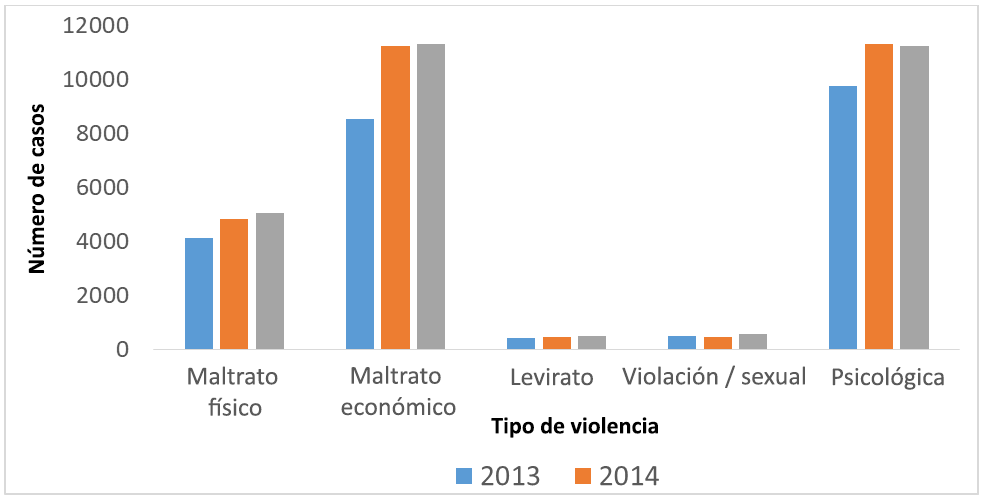 Fuente: Oficina Nacional de Estadística de Zimbabwe, Zimbabwe Women and Men Report (2016).		Figura 4
Distribución de las mujeres con edades entre 15 y 49 años y de los hombres con edades entre 15 y 54 años que aceptan el derecho del marido a golpear a la mujer por determinados motivos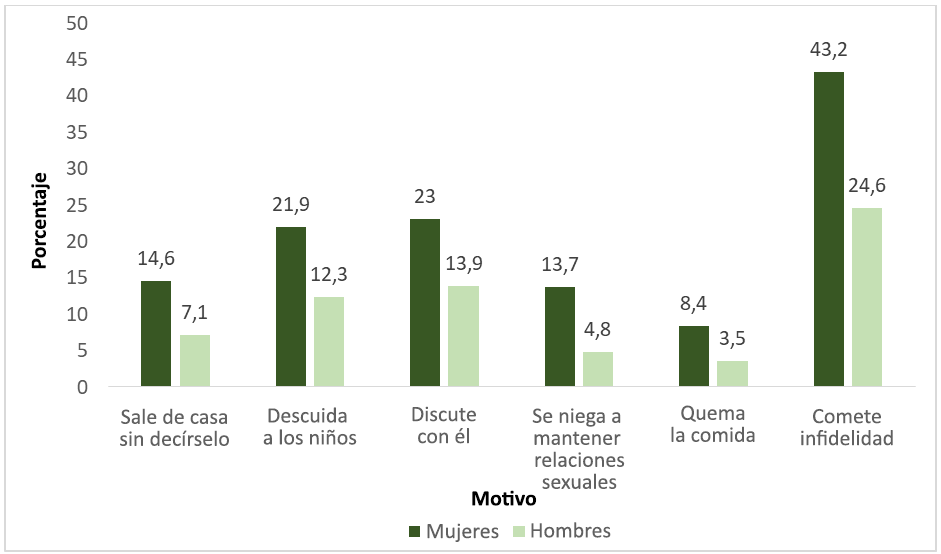 Fuente: Oficina Nacional de Estadística de Zimbabwe, Encuesta de Indicadores Múltiples por Conglomerados (MICS) de 2014.		Figura 5
Distribución de las mujeres con edades entre 15 y 49 años que han sufrido violencia física en los últimos 12 mesesFuente: Oficina Nacional de Estadística de Zimbabwe, Encuesta Demográfica y de Salud (EDS) de Zimbabwe correspondiente al período 2010-2011 y EDS de Zimbabwe de 2015.		Artículo 3: Medidas para asegurar el desarrollo y el adelanto plenos de la mujer, sus derechos humanos básicos y sus libertades fundamentales en igualdad de condiciones con el hombreSe remite al Comité a los análisis incluidos en los apartados relativos a los artículos 1, 2, 7, 10, 11 y 12 sobre la adopción de medidas adecuadas, en particular la aprobación de legislación orientada a garantizar el desarrollo y el adelanto plenos de la mujer y su acceso a los derechos humanos básicos en condiciones de igualdad con el hombre.		Artículo 4: Medidas provisionales adoptadas para acelerar la igualdad de facto entre mujeres y hombres		Medidas constitucionales y legislativasEn los artículos 120 y 124 de la Constitución se contempla la representación y participación de las mujeres en la vida política a través del cupo reservado a estas en la Asamblea Nacional y de la representación proporcional en el Senado. En 2014 se enmendó la Ley Electoral (capítulo 2:13) para reflejar lo dispuesto en tales artículos.Además, el artículo 17 b) ii) de la Constitución establece la necesidad de que las mujeres constituyan al menos la mitad de los miembros de todas las comisiones y demás órganos gubernamentales electivos y de libre designación que se creen en virtud de las disposiciones constitucionales o de cualquier ley parlamentaria. Asimismo, el artículo 80 1) otorga a las mujeres el derecho a la igualdad de oportunidades en la vida política, económica, cultural y social.De conformidad con el artículo 7 de la Constitución, el Gobierno tiene el mandato de promover la sensibilización pública sobre las disposiciones constitucionales y de derechos humanos, lo que abarca las cuestiones relativas a la igualdad de género y el empoderamiento de las mujeres, incluidas las medidas especiales de carácter temporal. 		Medidas administrativasEn cuanto a la recomendación de que se establezcan plazos para el cumplimiento de objetivos y se destinen suficientes recursos a la aplicación de estrategias, como los programas de divulgación y apoyo, el establecimiento de cupos y otras medidas proactivas para lograr la igualdad sustantiva de la mujer y el hombre en todos los ámbitos (en particular, el empleo y la participación en la vida política y pública), así como de que se conciencie a los miembros del Parlamento, los funcionarios, los empleadores y la población en general acerca de la necesidad de aplicar medidas especiales de carácter temporal y se describa exhaustivamente el uso de las mismas y sus efectos en el próximo informe periódico, cabe señalar lo siguiente:	•	El Gobierno continúa realizando campañas a través de reuniones de asesoramiento constitucional de alto nivel, exposiciones locales, muestras y ferias en los planos nacional, provincial y de distrito para sensibilizar sobre las disposiciones constitucionales relativas a la igualdad de representación.El Gobierno ha adoptado también las siguientes medidas:	•	El examen de la base legislativa para la creación de juntas, consejos, autoridades e instituciones con miras a garantizar una representación de un 50 % de hombres y un 50 % de mujeres en todas las juntas tanto electivas como no electivas y en todas las instituciones gubernamentales;	•	El diseño de la Estrategia relativa a la Participación de las Mujeres en la Política y en la Adopción de Decisiones, que constituye un marco de acción afirmativa destinado a lograr el equilibrio de género en el ámbito político y en los cargos decisorios. La Estrategia está en consonancia con lo dispuesto en la Constitución y establece medidas orientadas a garantizar una representación de un 50 % de hombres y un 50 % de mujeres en la vida política y en otros cargos decisorios importantes;	•	La puesta en marcha de programas de creación de capacidad dirigidos a mujeres que ocupan o aspiran a ocupar puestos de liderazgo. Tales programas pretenden aumentar la determinación y la confianza de las mujeres en su liderazgo para garantizar una participación igualitaria;	•	La adopción de medidas especiales de carácter temporal destinadas a aumentar la representación de la mujeres en ambas cámaras parlamentarias (artículos 120 2) y 124 1) b) de la Constitución);	•	La creación de la Comisión de Género de Zimbabwe con el mandato, entre otras funciones, de realizar un seguimiento de las cuestiones relativas a la igualdad de género, garantizar esta última en virtud de lo dispuesto en la Constitución, recomendar programas de acción afirmativa para lograr dicha igualdad, llevar a cabo investigaciones sobre cuestiones relacionadas con el género y la justicia social y proponer modificaciones de las leyes y prácticas que conlleven una discriminación basada en el género.Como resultado de tales actuaciones, se ha registrado en Zimbabwe un aumento de la participación de las mujeres en la adopción de decisiones, tal y como se ilustra en la figura 6 y en los cuadros 2, 3, 4 y 5 que aparecen a continuación.		Figura 6
Proporción de mujeres en cargos ministeriales entre 2010 y 2015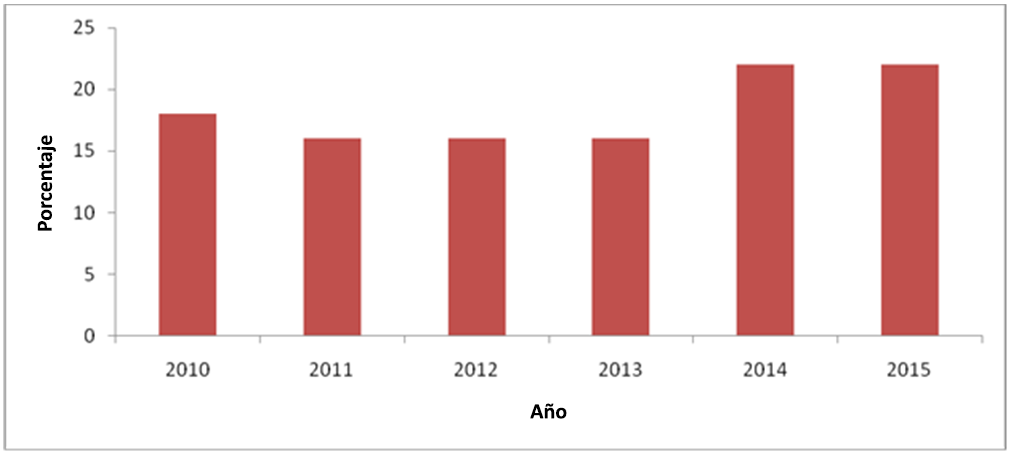 Fuente: Parlamento de Zimbabwe (2016).		Cuadro 2
Representación de las mujeres en el Parlamento y el Senado de ZimbabweFuente: Parlamento de Zimbabwe (2016).		Cuadro 3 
Personal en cargos decisorios en las prisiones y los servicios penitenciarios de Zimbabwe desglosado por categoría y sexo (2013, 2014 y 2015)Fuente: Oficina Nacional de Estadística de Zimbabwe, Zimbabwe Women and Men Report (2016).		Cuadro 4
Distribución de cargos en el poder judicial por sexo (2013 a 2015)Fuente: Oficina Nacional de Estadística de Zimbabwe, Zimbabwe Women and Men Report (2016).		Cuadro 5
Mujeres en puestos de liderazgo de la función pública (2017)Fuente: Comisión de Administración Pública de Zimbabwe (2017).		Artículo 5: Pautas sociales y culturales que conllevan discriminación y funciones estereotipadas de las mujeres		Medidas constitucionales y legislativasEl artículo 25 de la Constitución encomienda al Estado y a todas las instituciones y organismos gubernamentales, de todos los niveles, la función de proteger y promover la institución de la familia y adoptar medidas destinadas a brindar atención y asistencia a las madres, los padres y otros miembros de la familia con niños a su cargo dentro de los límites de los recursos disponibles. El artículo 80 de la Constitución obliga al Gobierno a garantizar que todas las mujeres gocen de plena e igual dignidad con respecto a los hombres, lo que incluye la igualdad de oportunidades en la vida política, económica y social. También prohíbe las prácticas culturales, leyes, tradiciones y costumbres que vulneren los derechos de las mujeres.Asimismo, los artículos 19 y 81 2) de la Constitución establecen que el interés superior del niño constituye la consideración primordial en todos los asuntos relacionados con la infancia. Además, el artículo 26 exige al Estado que adopte las medidas apropiadas para que, en caso de disolución del matrimonio, se facilite la protección necesaria a los hijos (si los hubiera). La Ley de la Infancia se encuentra en proceso de enmienda para armonizar toda la legislación de Zimbabwe relativa a la población infantil y el interés superior del niño constituirá su principal centro de atención.Por otra parte, en el artículo 3 1) i) de la Ley contra la Violencia Doméstica se contempla la eliminación de las prácticas nocivas contra las mujeres y niñas, como las pruebas de virginidad forzosas, la mutilación genital femenina, la ofrenda de mujeres o niñas para apaciguar a los espíritus, el matrimonio forzado, el matrimonio infantil, el levirato forzado y las relaciones sexuales forzadas entre el suegro y la nueva nuera.		Medidas administrativas En cuanto a la recomendación de que se establezca sin demora una estrategia para corregir o eliminar las actitudes patriarcales y los estereotipos que discriminan a las mujeres, de conformidad con lo dispuesto en la Convención, así como medidas que incluyan actuaciones coordinadas con la sociedad civil y los dirigentes comunitarios y religiosos destinadas a educar y concienciar a las mujeres y los hombres de todos los niveles de la sociedad y de que se afronten más enérgicamente las prácticas nocivas, ampliando los programas educativos y aplicando efectivamente la prohibición de esas prácticas, en particular en las zonas rurales, cabe señalar lo siguiente: 	•	En la Política Nacional de Género Revisada se contemplan estrategias para hacer frente a las normas, prácticas y tradiciones nocivas, las actitudes patriarcales y los estereotipos profundamente arraigados respecto de las funciones, responsabilidades e identidades de las mujeres y los hombres en todas las esferas de la vida. Zimbabwe está ejecutando programas de sensibilización orientados a desarrollar la capacidad y aumentar la conciencia de las comunidades para que los hombres, las mujeres, los niños y las niñas puedan identificar y cuestionar los valores y las prácticas de carácter cultural y religioso que les niegan el derecho a la propia dignidad y la igualdad de trato;	•	La Política Nacional de Arte, Cultura y Patrimonio tiene como objetivo incorporar las cuestiones de género en las comunidades a través de la participación de los líderes locales, con miras a eliminar las actitudes y los estereotipos patriarcales negativos que discriminan a la mujer. En virtud de dicha Política, el Gobierno continúa ejecutando progresivamente una serie de programas de sensibilización mediante los que se alienta a las comunidades a defender el principio y la práctica de la igualdad y la equidad entre hombres y mujeres;	•	El Gobierno colabora con las OSC y los asociados para el desarrollo en la concienciación sobre la necesidad de eliminar los estereotipos y las actitudes patriarcales contra las mujeres mediante la creación de capacidad entre los líderes tradicionales y religiosos y otros líderes de opinión. Esta colaboración ha afianzado una participación activa de los hombres en programas de igualdad de género mediante la Campaña “Él por Ella”.Con respecto a la recomendación de utilizar medidas innovadoras destinadas a los medios de comunicación para propiciar una mejor comprensión de la igualdad de la mujer y el hombre, así como al sistema educativo para promover una imagen de la mujer positiva y libre de estereotipos, cabe indicar lo siguiente: 	•	El Gobierno revisó la Política Nacional de Género para establecer estrategias mediáticas centradas en incorporar las cuestiones de género y eliminar la imagen negativa de la mujer. La Política Nacional de Género Revisada alienta asimismo a las mujeres a ser propietarias de medios de comunicación y ocupar puestos de liderazgo en el sector mediático. En colaboración con las OSC, el Gobierno sigue fomentando una imagen no estereotipada de la mujer en los medios de comunicación mediante la capacitación de periodistas y editores. Se ha producido un aumento del acceso de las mujeres a los medios de comunicación, en particular de las mujeres que viven en zonas rurales, tal como se refleja a continuación en la figura 7.		Figura 7
Exposición a los medios de comunicación de las mujeres con edades entre 15 y 49 años y los hombres con edades entre 15 y 54 añosFuente: Oficina Nacional de Estadística de Zimbabwe, MICS (2014).Se han creado oficinas encargadas de las cuestiones de género en el Ministerio de Información, Medios de Comunicación y Servicios de Radiodifusión con miras a impulsar la incorporación de la perspectiva de género en el sector mediático, lo que ha generado un aumento constante del número de mujeres que trabajan en dicho sector, tal como puede verse a continuación en el cuadro 6.		Cuadro 6
Redactores de Zimpapers desglosados por cargo y sexo en 2013, 2014 y 2015Fuente: Oficina Nacional de Estadística de Zimbabwe, Zimbabwe Women and Men Report (2016).		Cuadro 7
Personal de grupos de empresas de radiodifusión de Zimbabwe desglosado por determinados cargos y por sexo a 31 de diciembre de 2015Fuente: Oficina Nacional de Estadística de Zimbabwe, Zimbabwe Women and Men Report (2016).Por otro lado, el plan de estudios revisado de enseñanza primaria y secundaria incorpora las cuestiones de género en la docencia desde la educación preescolar hasta la enseñanza secundaria superior. Las instituciones de enseñanza superior ofrecen cursos sobre género y desarrollo. Las 12 universidades estatales del país imparten actualmente un módulo de estudios de género. En algunas universidades este curso es obligatorio en todas las disciplinas. 		Artículo 6: Supresión de la trata de mujeres y la explotación de la prostitución de la mujer		Medidas constitucionales y legislativasEn los artículos 51 a 55 de la Constitución se contempla el derecho a la dignidad humana, a la seguridad personal, a no ser sometido a tortura ni a otros tratos o penas crueles, inhumanos o degradantes, a vivir libre de esclavitud y servidumbre y a no estar sometido a trabajo forzoso y obligatorio. En 2014 el Gobierno promulgó la Ley contra la Trata de Personas (capítulo 9:25). En ella se establece la prohibición, prevención y persecución del delito de la trata de personas, así como la protección de sus víctimas. Además, en el artículo 83 de la Ley de Codificación y Reforma del Derecho Penal (capítulo 9:23) también se prohíbe la trata de personas. 		Medidas administrativasEn cuanto a la recomendación de afrontar las causas básicas de la trata y la prostitución, como la pobreza, para acabar con la vulnerabilidad de las niñas y las mujeres a la explotación sexual y la trata, así como de adoptar medidas para lograr la recuperación y la reintegración social de las víctimas, cabe señalar lo siguiente:	•	Zimbabwe ratificó la Convención de las Naciones Unidas contra la Delincuencia Organizada Transnacional el 12 de diciembre de 2007 y, el 13 de diciembre de 2013, se adhirió al Protocolo para Prevenir, Reprimir y Sancionar la Trata de Personas, Especialmente Mujeres y Niños. Asimismo, se creó un Comité Interministerial sobre la Trata de Personas a nivel nacional y provincial con miras a aplicar la Ley contra la Trata de Personas (capítulo 9:25);	•	En julio de 2016 el Gobierno puso en marcha el Plan de Acción Nacional contra la Trata de Personas, fundamentado en cuatro pilares: prevención, protección, enjuiciamiento y colaboración. Dicho Plan de Acción tiene como objetivo coordinar las iniciativas gubernamentales contra la trata de personas;	•	El pilar relativo a la protección establece una serie de POE para la prestación de asistencia a las supervivientes de la trata de personas. De conformidad con estos POE, el Gobierno proporciona a las víctimas un conjunto inicial de servicios de asistencia para que puedan integrarse en sus comunidades. Asimismo, se llevan a cabo evaluaciones de la situación familiar y de riesgos con miras a determinar las necesidades concretas de las supervivientes. El Gobierno colabora con los asociados para el desarrollo en la prestación de apoyo a la reintegración a través de distintos programas sectoriales;	•	Zimbabwe celebra asimismo el Día Mundial contra la Trata de Personas el 30 de julio de cada año, celebración que el Gobierno aprovecha para ahondar en la sensibilización pública sobre dicha materia;	•	En diciembre de 2016 el Gobierno puso en marcha el Marco Nacional de Políticas de Protección Social, que pretende fortalecer los mecanismos de reducción de la pobreza y la vulnerabilidad mediante la mejora de la cobertura y la eficacia de los diversos programas de protección social existentes;	•	El Gobierno, en colaboración con los asociados para el desarrollo, puso en marcha en diciembre de 2016 la tercera fase del Plan de Acción Nacional para los Huérfanos y Niños Vulnerables (PAN3). El núcleo del PAN3 es la transferencia social en efectivo armonizada, cuyo objetivo es reducir la pobreza extrema entre los hogares más vulnerables, disminuyendo así los abusos, la desatención y la violencia contra los niños que se derivan de la pobreza;	•	Para conocer otras medidas destinadas a abordar las causas fundamentales de la pobreza entre las mujeres, se remite al Comité al artículo 13.Con respecto a la recomendación de que se imparta capacitación sobre la manera de reconocer y atender a las víctimas y sobre las leyes contra la trata al personal judicial, los agentes del orden público, los guardias de fronteras y los trabajadores sociales en todo el país, especialmente en las zonas rurales y apartadas, cabe señalar lo siguiente: 	•	La Policía de la República de Zimbabwe continúa capacitando a los agentes del conjunto de las fuerzas policiales en materia de detección de las víctimas de la trata de personas y atención a estas. El Departamento de Inmigración ha incorporado oficialmente la trata de personas en su programa de formación, que se imparte progresivamente a todos los nuevos funcionarios que ingresan en el Departamento. El Gobierno también ha formado a los agentes encargados de hacer cumplir la ley y los guardias de fronteras de las zonas fronterizas con mayor volumen de migración. Asimismo, se ha capacitado a los miembros del Comité Interministerial contra la Trata de Personas;	•	El Gobierno organiza continuamente campañas de sensibilización pública sobre la trata de personas y talleres de capacitación para los organismos encargados de hacer cumplir la ley y los trabajadores sociales.Respecto a la recomendación de garantizar el seguimiento sistemático y la evaluación periódica, en particular la recopilación y el análisis de datos relativos a la trata y la explotación de las mujeres en la prostitución, así como de integrarlos en el próximo informe periódico, cabe indicar lo siguiente:	•	El Comité Interministerial contra la Trata de Personas recopila continuamente datos sobre la trata y la explotación de las mujeres. El Gobierno, con la ayuda de la SADC, creó una base de datos sobre la trata de personas que se actualiza periódicamente. En 2016 el Gobierno facilitó la repatriación de 133 mujeres supervivientes de la trata desde Kuwait;	•	Posteriormente, Zimbabwe y Kuwait acordaron bilateralmente el cese de la expedición de visados en virtud de lo dispuesto en el artículo 20 (para trabajadores semicualificados).En cuanto a la intensificación de los esfuerzos de cooperación internacional, regional y bilateral con los países de origen, tránsito y destino para prevenir la trata mediante el intercambio de información y la armonización de los procedimientos legales para el enjuiciamiento de los traficantes, cabe señalar lo siguiente:	•	Zimbabwe ha ratificado la Convención de las Naciones Unidas contra la Delincuencia Organizada Transnacional (2000) y se ha adherido al Protocolo para Prevenir, Reprimir y Sancionar la Trata de Personas, Especialmente Mujeres y Niños (Protocolo de Palermo). El país coopera con otros países de la región de la SADC para hacer frente a la trata de personas y a las actividades delictivas conexas mediante la aplicación de los siguientes instrumentos: 	•	El Plan de Acción Estratégico Decenal de la SADC para la Lucha contra la Trata de Personas, Especialmente de Mujeres y Niños;	•	El Protocolo de la SADC sobre el Género y el Desarrollo;	•	El Plan Estratégico Indicativo de la SADC para la Cooperación del Órgano de Política, Defensa y Seguridad;	•	El Protocolo de la SADC sobre Asistencia Recíproca en Asuntos Penales (2002);	•	El Protocolo de la SADC sobre Extradición (2002);	•	El Código de Conducta de la SADC sobre el Trabajo Infantil (2000);	•	El Protocolo sobre la Lucha contra el Tráfico Ilícito de Drogas en la Región de la SADC (1996).	•	Zimbabwe también es parte en los siguientes instrumentos:	•	La Carta Africana sobre los Derechos y el Bienestar del Niño (1990);	•	El Protocolo de la Carta Africana de Derechos Humanos y de los Pueblos relativo a los Derechos de la Mujer en África (2003); 	•	La Carta Africana de los Jóvenes (2006);	•	El Plan de Acción de Uagadugú para combatir la trata de personas, en particular mujeres y niños (2006);	•	La Iniciativa de la Comisión de la Unión Africana contra la Trata.A fin de luchar contra la trata de personas, Zimbabwe aprobó nuevos procedimientos de inmigración conjuntamente con Sudáfrica y Botswana para los menores que viajan entre dichos países. Los menores no acompañados por sus padres deben disponer de una partida de nacimiento íntegra y de un afidávit certificado de los padres. Las mismas normas se aplican cuando el menor viaja solo con uno de los progenitores. Con respecto a la recomendación de que se adopten las medidas necesarias para garantizar que las mujeres y niñas objeto de trata dispongan de cuidados médicos de calidad, asesoramiento, ayuda económica, vivienda digna y oportunidades de formación, así como de servicios jurídicos gratuitos, cabe señalar lo siguiente:	•	El Gobierno ha creado centros de atención, permanencia y apoyo para los supervivientes de la trata de personas en la mayoría de las ciudades fronterizas, donde se les ofrece una serie de servicios, como apoyo psicosocial gratuito; servicios médicos, de orientación y jurídicos de calidad; y alojamiento. A su llegada, todos los supervivientes son remitidos a los diversos servicios de apoyo, en función de sus necesidades. El Gobierno también realiza los trámites necesarios y paga la repatriación de las víctimas de la trata a Zimbabwe. En lo relativo a la ratificación del Protocolo para Prevenir, Reprimir y Sancionar la Trata de Personas, Especialmente Mujeres y Niños, que complementa la Convención de las Naciones Unidas contra la Delincuencia Organizada Transnacional, cabe indicar lo siguiente: 	•	Como se menciona en el párrafo 2.39, Zimbabwe se ha adherido a dicho Protocolo y lo ha incorporado en su legislación nacional. 		Artículo 7: Eliminación de la discriminación contra la mujer en la vida política y públicaCon respecto a la recomendación de que se establezcan cupos de mujeres en toda la administración pública del Estado parte, con el fin de acelerar la instauración de una representación equitativa de las mujeres en todas las esferas de la vida pública y profesional, especialmente en cargos de decisión y en la administración local, cabe señalar lo siguiente:	•	Se remite al Comité a las consideraciones relativas al artículo 4, en las que se detallan las medidas constitucionales, legislativas y administrativas adoptadas para aplicar este artículo, dado que se trata de las mismas actuaciones. En lo referente al artículo 7, en el presente informe solo se ponen de relieve los progresos en la aplicación de las observaciones finales del Comité.Por lo que respecta a la recomendación del CEDAW de que el Estado asigne fondos suficientes a las mujeres que se presenten como candidatas a las elecciones y financiación pública a campañas electorales, cabe señalar lo siguiente: 	•	En la Ley de Financiación de los Partidos Políticos (capítulo 2:11, artículo 3) se contempla facilitar financiación a los partidos políticos representados en el Parlamento que hayan recibido al menos un 5 % del total de los votos depositados en las últimas elecciones generales. Asimismo, se alienta a los partidos políticos a promover la participación activa de las mujeres en la política mediante la ocupación de cargos electivos. Además, la introducción de un sistema de cupos en el Parlamento mediante la representación proporcional fomenta que los partidos políticos tomen conciencia de la necesidad de promover la participación de las mujeres en la política.Con respecto a la recomendación de que el Estado promueva la participación de las mujeres en las organizaciones de la sociedad civil, los partidos políticos, los sindicatos y otras asociaciones, incluidos los cargos directivos, cabe indicar lo siguiente: 	•	Zimbabwe cuenta con un marco constitucional y legislativo adecuado que promueve la participación de las mujeres en las OSC, los partidos políticos, los sindicatos y otras organizaciones. En los artículos 62 2) y 80 1) de la Constitución se otorga a todos los zimbabuenses el derecho a constituir un partido político o cualquier otra organización de su elección, a formar parte de ellos y a participar en sus actividades. Además, con arreglo a lo dispuesto en el artículo 65 2) toda persona tiene derecho a fundar sindicatos y organizaciones de empleados o de empleadores de su elección y a afiliarse a ellos.En relación con la recomendación de velar por que las mujeres tengan oportunidades suficientes de participar y ejercer el voto respecto de la planificación, aplicación, supervisión y evaluación de las políticas de desarrollo y los proyectos comunitarios, cabe señalar lo siguiente:	•	El proceso de planificación del desarrollo de Zimbabwe se basa en un enfoque participativo ascendente en el que se involucra a las comunidades a través de los comités de desarrollo de la comunidad, planificando y priorizando los proyectos comunitarios. Esos planes se presentan al siguiente eslabón de la cadena, a saber, el comité de desarrollo de la circunscripción, para su transmisión a nivel de distrito, provincial y nacional. Las mujeres participan activamente en todas estas fases. En cuanto a la recomendación de que el Estado imparta capacitación en materia de igualdad de género a políticos, periodistas, docentes y líderes tradicionales y religiosos, especialmente a los hombres, con miras a lograr una mejor comprensión de que la participación plena, igualitaria, libre y democrática de las mujeres en la vida política y pública en pie de igualdad con los hombres es un requisito para la plena aplicación de la Convención, cabe indicar lo siguiente:	•	El Gobierno continúa impartiendo capacitación a parlamentarios y líderes tradicionales y religiosos, y los planes de estudios para docentes y periodistas abarcan los estudios de género. Asimismo, el Gobierno ha ejecutado programas de sensibilización en materia de género específicamente orientados a líderes tradicionales y religiosos. 		Artículo 8: Igualdad de oportunidades, con respecto al hombre, de representar al Gobierno en el plano internacional y de participar en la labor de las organizaciones internacionales		Medidas constitucionales y legislativasEl artículo 80 1) de la Constitución establece que todas las mujeres gozan de plena e igual dignidad personal con respecto a los hombres, lo que incluye la igualdad de oportunidades en la vida política, económica y social. 		Medidas administrativas Se remite al Comité al cuadro 5 que aparece anteriormente, en el que se indica que el 27 % de los embajadores son mujeres. El Gobierno se atiene al principio de garantizar a las mujeres las mismas oportunidades que a los hombres de participar en la labor de las organizaciones internacionales.En los cuadros 8 y 9 que figuran a continuación se refleja el número de mujeres zimbabuenses que participan en misiones de mantenimiento de la paz de las Naciones Unidas. 		Cuadro 8
Efectivos del Ejército Nacional de Zimbabwe desplegados en misiones de las Naciones UnidasFuente: Ejército Nacional de Zimbabwe (2016).		Cuadro 9
Despliegue de mujeres agentes de policía en misiones de mantenimiento 
de la pazFuente: Policía de la República de Zimbabwe (2016).		Artículo 9: Igualdad de derechos para adquirir, cambiar o conservar la nacionalidad		Medidas constitucionales y legislativasLos artículos de la Constitución 38, 39 2) a), 40, 42 b) y e) y 80 2) otorgan a las mujeres igualdad de derechos con respecto a los hombres para adquirir, cambiar o conservar su nacionalidad y la nacionalidad de sus hijos.		Artículo 10: Eliminación de la discriminación contra la mujer en la esfera de la educación		Medidas constitucionales y legislativasEn los artículos de la Constitución 27, 56, 75 y 81 1) f) se reconoce el derecho a la educación, incluida la educación de adultos y la educación continua, a todas las personas, en particular a las mujeres en pie de igualdad con los hombres. Además, el artículo 5 de la Ley de Educación (capítulo 25:04) establece la educación obligatoria de todos los niños en edad escolar. 		Medidas administrativasEn cuanto a la recomendación de tomar medidas para acabar con los obstáculos que entorpecen la educación de las mujeres y las niñas (como las actitudes culturales negativas, el matrimonio infantil y el exceso de tareas domésticas) y evitar que las niñas abandonen la escuela, así como de reforzar la aplicación de políticas de reincorporación que permitan a las mujeres jóvenes retomar sus estudios tras el embarazo, cabe señalar lo siguiente:	•	El Gobierno está decidido a garantizar la igualdad de género en las escuelas y ha adoptado medidas para eliminar las actitudes culturales negativas sobre la escolarización de las niñas. En el Instrumento Jurídico núm. 362 de 1998 se contempla que las niñas que se queden embarazadas regresen a la escuela. Se están llevando a cabo campañas de sensibilización en los centros escolares para resaltar la importancia de la educación, tanto para los niños como para las niñas;	•	La Política de Educación No Formal impulsada en 2014 ofrece la posibilidad de que los alumnos que abandonen la escuela puedan recibir educación asistiendo a clase por la tarde o por la noche en la escuela que elijan. En 2017 un total de 137.784 alumnos (58.388 hombres y 79.396 mujeres) se matricularon en este tipo de enseñanza, tal y como se refleja a continuación en el cuadro 10.		Cuadro 10
Matriculación en la educación no formal (2017)Fuente: Ministerio de Educación Primaria y Secundaria (2017).El 31 de julio de 2015 el Gobierno puso en marcha la Campaña de la Unión Africana para Eliminar el Matrimonio Infantil. En enero de 2016 el Tribunal Constitucional dictó un fallo histórico por el que se prohibió el matrimonio infantil. El Gobierno está enmendando la legislación sobre el matrimonio para ajustarla a las disposiciones del artículo 78 de la Constitución. Asimismo, se ha encargado del diseño y la ejecución del Plan de Acción Nacional y la Estrategia de Comunicación para Poner Fin al Matrimonio Infantil.El Gobierno impulsó también la Estrategia Educativa en materia de Preparación para la Vida, Sexualidad, VIH y Sida con el objetivo de abordar el problema de la deserción escolar de las niñas debido al matrimonio infantil. Esta Estrategia pretende empoderar a los alumnos para adoptar decisiones fundamentadas mediante la difusión de información veraz, la preparación positiva para la vida y el desarrollo de actitudes que eviten consecuencias negativas en materia de salud reproductiva.En cuanto a la aplicación de medidas para eliminar los estereotipos tradicionales y los obstáculos estructurales que podrían disuadir a las niñas de cursar estudios de ciencias y matemáticas en los niveles secundario y superior del sistema educativo, cabe indicar lo siguiente:	•	El Gobierno ha promovido que las estudiantes asimilen los contenidos didácticos de las ciencias a través de la Iniciativa 263 de Ciencia, Tecnología, Ingeniería y Matemáticas (CTIM), garantizando la igualdad de oportunidades de matriculación. La Iniciativa 263 de CTIM está orientada a desmontar los estereotipos que afectan a las niñas en los ámbitos de las matemáticas, las ciencias y las materias de carácter técnico y profesional.		Cuadro 11
Alumnos matriculados a partir de sexto grado en el marco de la Iniciativa 263 de CTIM (2017)Fuente: Ministerio de Educación Superior y Terciaria, Ciencia y Desarrollo Tecnológico (2017).		Cuadro 12
Alumnos matriculados por debajo de sexto grado en el marco de la Iniciativa de CTIM (2017)Fuente: Ministerio de Educación Superior y Terciaria, Ciencia y Desarrollo Tecnológico (2017).Clave de interpretación 
de los cuadros 11 y 12:	MFQ: matemáticas, física y química 					MBQ: matemáticas, biología y química 					MFB: matemáticas, física y biología 					MFBQ: matemáticas, física, biología y químicaEl nuevo plan de estudios hace hincapié en la enseñanza de las ciencias y las matemáticas a todos los alumnos desde la educación infantil. Se está alentando a las alumnas a optar por ámbitos en los que tradicionalmente predominaban los niños, entre otros, las matemáticas, las ciencias y las materias de carácter técnico o profesional. A fin de que las niñas asimilen los conocimientos de ciencias y matemáticas, el Gobierno sigue organizando campamentos de matemáticas, ciencias y materias técnicas y profesionales para ellas durante las vacaciones escolares de abril y agosto. Los campamentos están dirigidos y supervisados por profesoras que también actúan como modelos de empoderamiento para las niñas. En los cuadros 13 a 20 que figuran a continuación se ilustra la evolución de la matriculación de las niñas en la formación técnica y profesional, la enseñanza en centros politécnicos y las universidades.		Cuadro 13 
Matriculación en la Escuela Politécnica de Gweru por campo de estudio 
(2011 a 2014)Fuente: Ministerio de Educación Superior y Terciaria, Ciencia y Desarrollo Tecnológico (2014).		Cuadro 14 
Matriculación en la Escuela Politécnica de Harare por campo de estudio 
(2011 a 2013)Fuente: Ministerio de Educación Superior y Terciaria, Ciencia y Desarrollo Tecnológico (2013).		Cuadro 15 
Matriculación en la Escuela Politécnica de Mutare por campo de estudio 
(2011 y 2014)Fuente: Ministerio de Educación Superior y Terciaria, Ciencia y Desarrollo Tecnológico (2014).		Cuadro 16 
Matriculación en la Escuela Politécnica de Masvingo por campo de estudio (2011 a 2013)Fuente: Ministerio de Educación Superior y Terciaria, Ciencia y Desarrollo Tecnológico (2013).		Cuadro 17 
Matriculación en la Universidad de Zimbabwe por campo de estudio 
(2011 y 2012)Fuente: Ministerio de Educación Superior y Terciaria, Ciencia y Desarrollo Tecnológico (2014).		Cuadro 18 
Matriculación en la Universidad Nacional de Ciencia y Tecnología por campo de estudio (2012 y 2014)Fuente: Ministerio de Educación Superior y Terciaria, Ciencia y Desarrollo Tecnológico (2014).		Cuadro 19 
Matriculación en la Universidad de Enseñanza Científica de Bindura por campo de estudio (2012 a 2014)Fuente: Ministerio de Educación Superior y Terciaria, Ciencia y Desarrollo Tecnológico (2014).		Cuadro 20 
Matriculación en la Universidad Estatal de Midlands por campo de estudio (2011 a 2014)Fuente: Ministerio de Educación Superior y Terciaria, Ciencia y Desarrollo Tecnológico (2014).Con respecto a la recomendación de intensificar los esfuerzos por proporcionar a las niñas un asesoramiento profesional que les plantee opciones de carreras profesionales no tradicionales, cabe señalar lo siguiente:	•	Se han reforzado los servicios de orientación y asesoramiento profesionales y esta labor constituye uno de los temas destacados del nuevo plan de estudios. Todas las instituciones educativas organizan jornadas de orientación sobre posibilidades de carrera en las que se presentan a los alumnos diferentes itinerarios profesionales. El Gobierno se centra en garantizar una educación de calidad y vela por que los niños y las niñas tengan las mismas oportunidades en todos los niveles. El nuevo plan de estudios empodera a todos los alumnos para esforzarse por destacar de acuerdo con sus capacidades. En cuanto a la recomendación de proporcionar un entorno educativo seguro que esté libre de discriminación y violencia y poner en marcha medidas para proteger a las niñas del acoso y la violencia sexuales en el camino a la escuela, especialmente en las zonas rurales, cabe indicar lo siguiente:	•	El Gobierno ha puesto en marcha medidas para reducir la distancia a pie hasta las escuelas mediante el aumento del número de estas, garantizando la existencia de un centro de enseñanza secundaria por cada tres escuelas de enseñanza primaria. El Gobierno, en colaboración con los asociados para el desarrollo, sigue construyendo escuelas a fin de que ningún escolar de enseñanza primaria tenga que caminar más de 5 km para ir al colegio, de que ningún alumno de enseñanza secundaria tenga que andar más de 10 km para llegar a su centro educativo y de que se elimine la jornada partida;	•	El Gobierno está introduciendo el concepto de “escuelas amigas de la infancia”, centrado en la creación de un entorno de aprendizaje sano, seguro, respetuoso y protector para todos los niños, independientemente de su sexo. Ello implica, entre otras cosas, proteger a todos los niños contra cualquier tipo de daño, abandono, maltrato, violencia o explotación. Con respecto a la intensificación de la labor de concienciación y formación de los funcionarios de los centros escolares y de los alumnos, así como de sensibilización de los niños a través de los medios de comunicación, y al establecimiento de mecanismos de denuncia y de rendición de cuentas para garantizar que los autores de abusos y acoso sexuales en las escuelas sean enjuiciados y castigados, cabe señalar lo siguiente:	•	El Gobierno ha demostrado su determinación de garantizar el bienestar de la infancia y admite la importancia de la prevención en la campaña contra el abuso y el acoso sexuales. En este sentido, a través de la colaboración con las partes interesadas del Sistema de Apoyo a las Víctimas, se ha fomentado activamente la organización de actividades de promoción en las escuelas para sensibilizar sobre este fenómeno indeseable y empoderar a los estudiantes para que denuncien los abusos;	•	El Gobierno prima la imputación de cargos penales y la imposición de medidas disciplinarias contra cualquier persona, incluidos los docentes, que torture a niños o abuse de ellos. El Gabinete también ha aprobado la imposición de una pena mínima obligatoria por delitos de violación y abuso sexual. Además, se han creado comités de protección infantil en las escuelas que se encargan de gestionar los casos de abuso de menores y de proporcionar información a los alumnos sobre las vías existentes para denunciar dicho abuso. Asimismo, se han incorporado los derechos y deberes del niño en el programa de orientación y asesoramiento dirigido a los alumnos;	•	El Gobierno ha habilitado equipos de psicólogos educativos que ofrecen orientación psicoeducativa a los alumnos afectados, a fin de reducir al mínimo el trauma derivado de los abusos y sus efectos en el proceso de aprendizaje;	•	El Gobierno sigue colaborando con todos los medios de comunicación para asegurar que todos ellos tengan un servicio de atención a la infancia. Hasta la fecha, los medios públicos de comunicación, tanto impresos como audiovisuales, han hecho una magnífica labor, tal y como demuestran los diversos programas de sensibilización de la emisora nacional Zimbabwe Broadcasting Corporation, como Young Gifted and Talented, CHIPAWO, Junior Club y Quiz Time, entre otros. 		Artículo 11: Eliminación de la discriminación contra la mujer en la esfera del empleo			Medidas constitucionales y legislativasLos artículos 24 y 64 de la Constitución establecen la necesidad de que el Gobierno cree un entorno propicio en el que todas las personas tengan derecho a elegir y ejercer cualquier profesión, oficio u ocupación. El artículo 65 de la Constitución exige la existencia de prácticas y normas laborales justas y fiables, así como de una remuneración justa, razonable y equitativa para hombres y mujeres por un trabajo similar. Respecto de las cuestiones relativas al derecho a la seguridad social, el artículo 30 obliga, además, al Estado a adoptar todas las medidas prácticas necesarias para proporcionar seguridad social y asistencia social a las personas necesitadas. El artículo 56 de la Constitución prohíbe también la discriminación por motivos de estado civil, condición de embarazada, discapacidad o situación económica, entre otros factores. 		Medidas administrativasCon respecto a la recomendación de que el Estado apruebe leyes que garanticen la igualdad de remuneración por trabajo de igual valor, con el fin de ir cerrando la brecha salarial entre mujeres y hombres de conformidad con el Convenio de la OIT sobre Igualdad de Remuneración, 1951 (núm. 100), cabe señalar lo siguiente:	•	Se informa al Comité de que la Ley del Trabajo (28:01) y la Ley de la Función Pública (16:04) garantizan los mismos derechos en relación con la percepción de igual salario por trabajo igual. El Gobierno y los interlocutores sociales (representantes de los empleadores y los trabajadores) están llevando a cabo una reforma de la legislación laboral con la que se pretende, entre otras cosas, establecer una disposición general sobre la igualdad de remuneración por trabajo de igual valor. Este proceso se inició a raíz de las observaciones formuladas por la Comisión de Expertos en Aplicación de Convenios y Recomendaciones de la Organización Internacional del Trabajo (OIT);	•	Por otro lado, hay que señalar que en Zimbabwe no se tiene constancia de ningún caso de diferencia de remuneración por razón de género.En cuanto a la recomendación de que se establezca un marco regulatorio para el sector informal, con el fin de proporcionar a las mujeres que trabajan en este sector acceso a la seguridad social y a otras prestaciones, cabe indicar lo siguiente: 	•	El Gobierno aprobó y acató la recomendación núm. 204 de la OIT sobre la transición de la economía informal a la economía formal. A tal efecto, dicho Gobierno está creando una política de seguridad social asequible, beneficios fiscales, infraestructura, finanzas, atención sanitaria, pensiones, vivienda y cobertura de maternidad para las pequeñas y medianas empresas y las cooperativas, constituidas mayoritariamente por mujeres.Con respecto a la recomendación de que el Estado adopte medidas especiales de carácter temporal, como el establecimiento de cupos, de conformidad con el artículo 4, párrafo 1, de la Convención y la recomendación general núm. 25 del Comité, con el fin de lograr la igualdad de oportunidades de facto entre hombres y mujeres en el mercado laboral, cabe señalar lo siguiente: 	•	En la actualidad, Zimbabwe no cuenta con medidas especiales de carácter temporal concretas ni con cupos para el mercado de trabajo. No obstante, la Constitución obliga al Gobierno a promover la igualdad de representación de hombres y mujeres en todas las instituciones y organismos gubernamentales y en todos los niveles (artículo 17 1) b) i)), así como la participación plena de las mujeres en todas las demás esferas de la vida en igualdad de condiciones con el hombre;	•	A pesar de la inexistencia de cupos específicos en el mercado laboral, el país está experimentando un aumento de la tasa de participación de las mujeres en la fuerza de trabajo en todos los grupos de edad. La brecha de género en dicha tasa registrada en 2014 era inferior a la de 2011, lo que indica un aumento de la participación de las mujeres en el mercado de trabajo, tal como se refleja a continuación en la figura 8.		Figura 8 
Tasa de participación en la fuerza de trabajo por grupo de edad y sexo (encuestas de población activa de 2011 y 2014)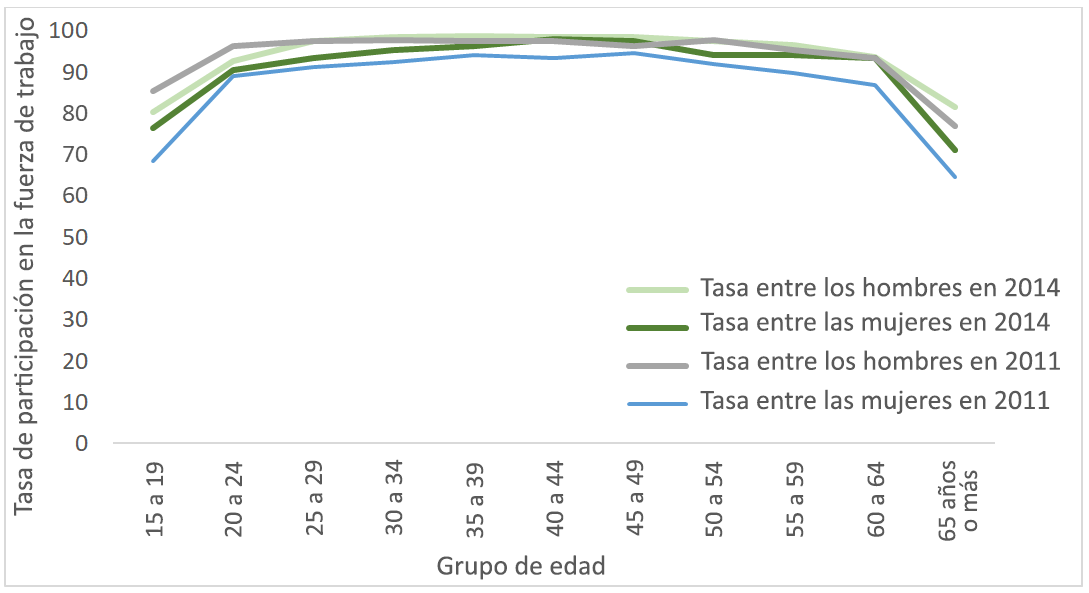 Fuente: Oficina Nacional de Estadística de Zimbabwe (encuestas de población activa de 2011 y 2014).En el cuadro 21 que aparece a continuación se ilustra la participación de las mujeres en la fuerza de trabajo en los distintos sectores industriales en 2014.		Cuadro 21 
Distribución porcentual, desglosada por sexo y sector industrial, de la población con edad igual o superior a 15 años empleada en el momento de recopilar los datosFuente: Oficina Nacional de Estadística de Zimbabwe (encuesta de población activa de 2014).		Cuadro 22 
Distribución porcentual por sector del número de mujeres asalariadas (remuneradas) fuera de la agriculturaFuente: Oficina Nacional de Estadística de Zimbabwe (encuesta de población activa de 2014).		Cuadro 23 
Distribución porcentual, desglosada por sexo y situación laboral, de las personas con edad igual o superior a 15 años empleadas en el sector agrícolaFuente: Encuesta de Agricultura y Ganadería de 2014.		Artículo 12: Igualdad en el acceso a los establecimientos sanitarios		Medidas constitucionales y legislativasLos artículos 29 y 76 de la Constitución obligan al Gobierno a impulsar las iniciativas encaminadas a promover y proteger el derecho de las mujeres a la salud. En la Ley de Salud Pública y la Ley de Servicios Médicos se exige al Gobierno que garantice a todos los ciudadanos y residentes permanentes de Zimbabwe el derecho a acceder a servicios básicos de atención sanitaria, entre ellos, servicios de salud reproductiva.		Medidas administrativasEn cuanto a la recomendación de que se adopten todas las medidas necesarias para mejorar el acceso de las mujeres a los servicios de atención médica y a otros servicios relacionados con la salud, en el marco de la recomendación general núm. 24 del Comité, y de que se intensifiquen los esfuerzos por reducir la incidencia de la mortalidad maternoinfantil y por aumentar el acceso de las mujeres a los establecimientos de atención de la salud y a la asistencia médica prestada por personal cualificado, así como por concienciar al respecto, especialmente en las zonas rurales y apartadas, cabe señalar lo siguiente:	•	El Gobierno sigue construyendo y rehabilitando dispensarios y establecimientos sanitarios de diversa índole conforme a las normas y los requisitos nacionales en materia de salud, que establecen la existencia obligatoria de un establecimiento sanitario a menos de 8 km de distancia de cada asentamiento humano. A este respecto, el Gobierno ha dado prioridad a las zonas rurales en la disminución de la distancia recorrida por los pacientes para acceder a los servicios de salud;	•	En el cuadro 24 que figura a continuación se muestran cuatro categorías de servicios y establecimientos de salud:	•	Nivel de atención primaria: dispensarios y centros sanitarios rurales;	•	Primer nivel de derivación de pacientes: hospitales de distrito, de misión y rurales;	•	Segundo nivel de derivación de pacientes: hospitales provinciales;	•	Tercer nivel de derivación de pacientes: hospitales centrales y hospitales especializados en enfermedades infecciosas.		Cuadro 24 
Distribución de establecimientos sanitarios por nivel y provincia (2014)Fuente: Oficina Nacional de Estadística de Zimbabwe (2014).A fin de cumplir la promesa del país de impulsar todos los aspectos de la salud materna, el Gobierno ha emprendido la construcción de nuevas casas maternas y la renovación de las existentes, con miras al seguimiento intensivo de las mujeres embarazadas con complicaciones y de quienes residen lejos de los centros de salud. El principal objetivo de las casas maternas es incrementar la tasa de partos realizados en centros de salud y la asistencia cualificada durante ellos, con miras a reducir la morbilidad y la mortalidad maternas. Como complemento de esta iniciativa, el Gobierno mantiene actualmente en funcionamiento 15 escuelas de formación obstétrica. El Gobierno ha puesto en marcha el Protocolo de Atención Prenatal Especializada con miras a orientar la labor de los servicios nacionales de atención posnatal, así como a determinar los cuidados esenciales que cada mujer y su bebé deben recibir durante las primeras seis semanas posteriores al parto. En dicho Protocolo se contempla la observación mediante un mínimo de cuatro visitas de atención prenatal en los embarazos sin complicaciones. También se recomienda que las mujeres embarazadas acudan a consulta en una fase temprana, dentro de las 12 primeras semanas de gestación. A raíz de ello, la proporción de mujeres que acudieron como mínimo a las cuatro consultas recomendadas por el Protocolo de Atención Prenatal Especializada aumentó del 65 % (EDS de 2010-2011) al 76 % (EDS de 2015). El porcentaje de madres que acudieron a una consulta de atención posnatal en las 48 horas posteriores al parto también se incrementó del 28 % (EDS de 2010-2011) al 57 % (EDS de 2015).En la figura 9 se presenta la evolución de la proporción de mujeres embarazadas que recibieron atención prenatal de un proveedor de servicios con formación en al menos una ocasión.		Figura 9 
Mujeres embarazadas con edades entre 15 y 49 años que recibieron atención prenatal de un proveedor de servicios con formaciónFuente: Oficina Nacional de Estadística de Zimbabwe, MICS de 2005-2006, 2010-2011 y 2014.En la figura 10 se indica el número de meses de embarazo transcurridos hasta la primera consulta de atención prenatal y el número de visitas realizadas a las mujeres embarazadas de las zonas urbanas y rurales en 2014.		Figura 10 
Número de visitas de atención prenatal y número de meses de embarazo transcurridos hasta la primera consulta de atención prenatalFuente: Oficina Nacional de Estadística de Zimbabwe, MICS de 2014.No existe gran diferencia entre la cobertura de atención prenatal proporcionada a las mujeres de entornos rurales y urbanos. En las zonas urbanas, el 72 % de las mujeres embarazadas acudieron a las cuatro visitas de atención prenatal recomendadas, frente al 69 % de las zonas rurales. El porcentaje de mujeres de las zonas rurales que acudieron a su primera consulta de atención prenatal durante los primeros tres meses de embarazo (primer trimestre) fue mayor (un 32,2 %) en comparación con el registrado entre las mujeres de las zonas urbanas (un 28,2 %). En la figura 11 se muestra el momento en que acudieron a la primera consulta de atención posnatal las madres que dieron a luz a un bebé nacido vivo entre 2012 y 2014. El 77 % de las madres recibió atención posnatal en el plazo recomendado de dos días posteriores al parto.		Figura 11 
Momento de la primera visita de atención posnatal de las mujeres con edades entre 15 y 49 años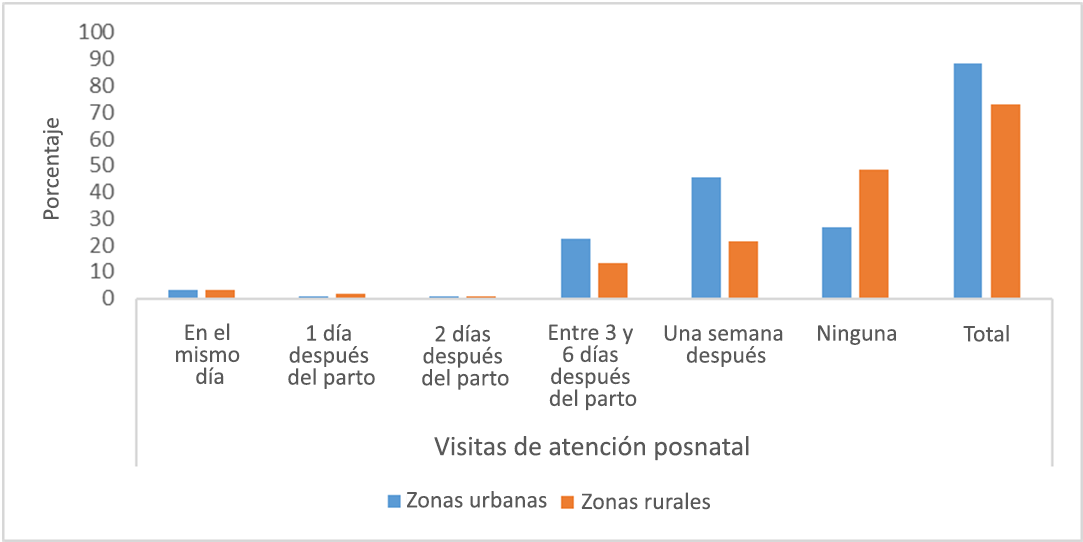 Fuente: Oficina Nacional de Estadística de Zimbabwe, MICS de 2014.El porcentaje de nacimientos en establecimientos sanitarios aumentó del 72,2 % en 1999 al 79,6 % en 2014, siendo dicho porcentaje mayor en las zonas urbanas (un 92,7 %) que en las zonas rurales (un 74,2 %) (Oficina Nacional de Estadística de Zimbabwe, 2015). Los partos en el hogar en las zonas rurales disminuyeron del 41 % en el período 2005-2006 al 22 % en 2014. En las zonas urbanas, dicho porcentaje se situaba en el 6,3 %.Todos estos avances han contribuido a reducir la mortalidad materna, tal como se indica en los cuadros y en la figura que aparecen a continuación.		Cuadro 25 
Razón de mortalidad materna entre 2012 y 2015Fuente: Oficina Nacional de Estadística de Zimbabwe (2015).La proporción de partos asistidos por personal sanitario cualificado aumentó según lo indicado a continuación en el cuadro 26 y en la figura 13.		Cuadro 26 
Asistencia cualificada en el parto entre 2012 y 2015Fuente: Oficina Nacional de Estadística de Zimbabwe (2015).En cuanto a la recomendación de que se intensifiquen y amplíen los esfuerzos por aumentar el conocimiento de métodos anticonceptivos asequibles e incrementar el acceso a ellos en todo el país, así como de que se vele por que las mujeres de las zonas rurales y apartadas no encuentren obstáculos para acceder a la información y a los servicios de planificación familiar, cabe señalar lo siguiente: 	•	Las principales fuentes de información sobre planificación familiar son la radio, la televisión, los periódicos y revistas, el teléfono móvil y los panfletos y carteles. Según la EDS de 2015, las mujeres de las zonas rurales tienen más probabilidades que las de las zonas urbanas de recibir mensajes de planificación familiar (con porcentajes respectivos en ambas zonas del 62,6 % y el 34,2 %). En la EDS de 2010-2011, tales porcentajes se situaban en el 74 % y el 52 %.En lo que respecta a la recomendación de que se promueva ampliamente la educación sobre la salud sexual y reproductiva dirigida específicamente a las niñas y los niños adolescentes, prestando especial atención al embarazo precoz y al control de las enfermedades de transmisión sexual, incluido el VIH/sida, cabe mencionar lo siguiente:	•	El Gobierno ha ampliado el Plan Estratégico Nacional de Respuesta al VIH y el Sida 2015-2020 (PENSIDA III) para que todas las personas que lo necesiten, en particular las mujeres, los niños y los jóvenes, accedan de manera eficaz y oportuna a las intervenciones y los servicios correspondientes en dicha materia. El PENSIDA III constituye un punto de partida esencial para la puesta en marcha de programas orientados a abordar las cuestiones que afectan a las mujeres y las niñas, así como la desigualdad de género en términos globales;	•	El Gobierno ha elaborado también el Plan Ejecutivo Nacional sobre Género y VIH (2017-2020), a través del cual se pone en práctica el principio de la sensibilidad a las cuestiones de género y la capacidad de respuesta contemplado en el PENSIDA III y se pretende apuntalar la eficacia de las iniciativas nacionales y multisectoriales de respuesta frente al VIH y el sida. Los principales problemas abordados por el Plan Ejecutivo son los siguientes: la violencia contra las mujeres, la incapacidad de las mujeres para negociar prácticas sexuales sin riesgo, la negativa a revelar el estado serológico respecto del VIH, el escaso acceso de adolescentes y jóvenes (especialmente chicas) a servicios de atención en materia de VIH, el matrimonio infantil, la dominación masculina en las relaciones sexuales, las relaciones sexuales transaccionales y la generalización del uso incorrecto y no sistemático de los preservativos;	•	El Plan Ejecutivo pretende implicar tanto a los principales asociados y partes interesadas existentes como a otros nuevos que puedan detectarse en los programas sobre género y VIH, así como determinar y estudiar las cuestiones fundamentales que afectan a las mujeres y las niñas en el contexto del VIH y los derechos en materia de salud sexual y reproductiva, entre ellas, la violencia contra las mujeres, los obstáculos en el acceso a los servicios y las carencias y prioridades de las políticas conexas; 	•	La aplicación del Plan Ejecutivo Nacional sobre Género y VIH se basa en las respuestas positivas, con especial hincapié en la participación efectiva de las mujeres que viven con el VIH y otras mujeres afectadas, así como en el aumento de la capacidad para hacer partícipes a hombres y niños de las iniciativas de respuesta frente al VIH y el sida;	•	Se ha puesto en marcha la Segunda Estrategia Nacional de Salud Sexual y Reproductiva de los Adolescentes y Jóvenes (2016-2020), destinada a hacer frente a los problemas de salud sexual y reproductiva de los miembros de dicha población de Zimbabwe con edades entre 10 y 24 años. Esta Estrategia incorpora las enseñanzas extraídas de la aplicación de la Primera Estrategia Nacional de Salud Sexual y Reproductiva de los Adolescentes y Jóvenes (2010-2015) y la evolución del contexto nacional y mundial con respecto a dicho tipo de salud en el mencionado sector de la población, mediante la ampliación de la escala y el alcance de las intervenciones orientadas a garantizar a los adolescentes y los jóvenes que lo necesiten la disponibilidad y el acceso equitativo a los correspondientes servicios.En noviembre de 2016 se puso en marcha en Zimbabwe el marco Start Free, Stay Free, Aids Free, que constituye un programa acelerado impulsado por el Gobierno para acabar, de aquí a 2020, con los casos de transmisión del VIH y el sida, así como con los nuevos casos de infección por esta enfermedad, entre los niños, los adolescentes y las jóvenes. Las disposiciones del marco se articulan en torno a los siguientes ejes:	•	START FREE: toda mujer embarazada seropositiva debe tener acceso a medicamentos que garanticen que su hijo nazca y permanezca libre del VIH y el sida; 	•	STAY FREE: todas las mujeres adolescentes y jóvenes deben poder protegerse de la infección por el VIH y vivir sin temor a la violencia, el maltrato o la explotación sexuales;	•	AIDS FREE: todos los niños, niñas y adolescentes que viven con el VIH deben tener acceso a tratamiento, atención y apoyo de calidad y poder desarrollar plenamente su potencial sin estigma ni discriminación.Por otra parte, el Gobierno elaboró la Estrategia Educativa en materia de Preparación para la Vida, Sexualidad, VIH y Sida con miras a empoderar a los estudiantes para adoptar decisiones fundamentadas mediante la difusión de información veraz, la preparación positiva para la vida y el desarrollo de actitudes que eviten consecuencias negativas en materia de salud reproductiva. En la aplicación de esta Estrategia se han priorizado los siguientes elementos:	•	La garantía de una educación sexual integral que tenga en cuenta las diferencias culturales y se adecúe al contexto;	•	El fortalecimiento de las estructuras y los sistemas de coordinación descentralizada necesarios para movilizar una respuesta eficaz frente al VIH y el sida. La atención se centra en trasladar la respuesta a las comunidades haciendo hincapié en las poblaciones, las ubicaciones geográficas y las zonas de peligro con un grado de riesgo más alto;	•	La integración de la educación en materia de preparación para la vida, sexualidad, VIH y sida en el programa de orientación y asesoramiento de los centros escolares. Dada la alta feminización de la epidemia en Zimbabwe, dicho programa pretende dotar a las estudiantes de las aptitudes y los conocimientos necesarios para adoptar decisiones responsables en materia de sexualidad, relaciones, VIH y sida y trayectoria profesional, así como de otras competencias de empoderamiento para la vida;	•	La ayuda a un total de 1.352.527 beneficiarios del programa en 2016;	•	La realización adicional de campañas de sensibilización para concienciar a la población sobre enfermedades no transmisibles como el cáncer. En este contexto, se ha introducido la vacunación de niñas contra el virus del papiloma humano (VPH) con el fin de reducir la incidencia del cáncer cervicouterino;	•	La puesta en marcha de otras iniciativas de respuesta, como la creación del programa gratuito de inspección visual con ácido acético para la detección del cáncer cervicouterino;	•	La mejora, gracias a la introducción de la inspección visual con ácido acético, del seguimiento de la salud de las mujeres en el plano local, ya que dicho servicio de inspección se presta en hospitales públicos accesibles a la mayoría de ellas.El Gobierno está creando progresivamente espacios de apoyo a la juventud en los establecimientos sanitarios, donde se llevan a cabo, entre otras iniciativas, la realización de pruebas de detección del VIH y las infecciones de transmisión sexual, la prestación de servicios de asesoramiento y tratamiento al respecto, la impartición de clases sobre prevención del VIH, la realización de actividades orientadas al cambio de actitudes y la facilitación de información sobre la circuncisión médica masculina voluntaria y el uso de preservativos.El Gobierno, de conformidad con el enfoque de tratamiento universal, ha introducido en todas las instituciones de salud pública la gratuidad de la terapia antirretroviral (TAR) para todas las personas que viven con el VIH. En este sentido, el número de instituciones sanitarias que proporcionaban TAR aumentó de 530 en 2010 a 1.566 en 2016. La cobertura total de la TAR en diciembre de 2016, dentro del número total de personas que vivían con el VIH, era del 68,3 %, situándose en un 83 % entre los niños (de 0 a 14 años) y en un 66 % entre los adultos. A finales de 2016, el número total de pacientes con acceso a TAR era de 975.667 (66.159 niños y 908.508 adultos). Zimbabwe aspira a que la cobertura de la TAR alcance el 90 % de aquí a 2020. Con este objetivo se pretende evitar otras 540.000 muertes relacionadas con el sida en un período de diez años. Diversas redes de mujeres que viven con el VIH han participado en todos los niveles de la respuesta nacional frente al VIH y el sida, e incluso han estado representadas en el Grupo de Trabajo Técnico Nacional sobre Género y VIH y en diferentes estructuras de coordinación como el Mecanismo de Coordinación Nacional en materia de VIH y Sida del Fondo Mundial, además de participar en conferencias nacionales e internacionales. En colaboración con los asociados para el desarrollo, el Gobierno sigue ejecutando programas como la iniciativa Determined Resilient Empowered 
AIDS-free Mentored Safe (DREAMS), dirigida a los distritos con un historial negativo en términos de infecciones por el VIH y el sida en un esfuerzo por empoderar a las jóvenes para que tomen decisiones fundamentadas sobre salud sexual y reproductiva. Las intervenciones realizadas en el marco del programa DREAMS se centran, entre otros aspectos, en la planificación familiar, la profilaxis después de la exposición, las pruebas de detección del VIH y los servicios de asesoramiento al respecto, la respuesta frente a la violencia de género y el apoyo educativo. En 2016 el programa DREAMS llegó a 109.800 adolescentes a través de diversas intervenciones.El porcentaje de mujeres con edades entre 15 y 49 años que se habían realizado pruebas en los 12 meses anteriores a la realización de la MICS de Zimbabwe de 2014 y conocían los resultados era superior al de los hombres de la misma franja de edad.		Figura 12 
Proporción de mujeres y hombres con edades entre 15 y 19 años que se sometieron a pruebas en los 12 meses anteriores a la encuesta y conocían el resultado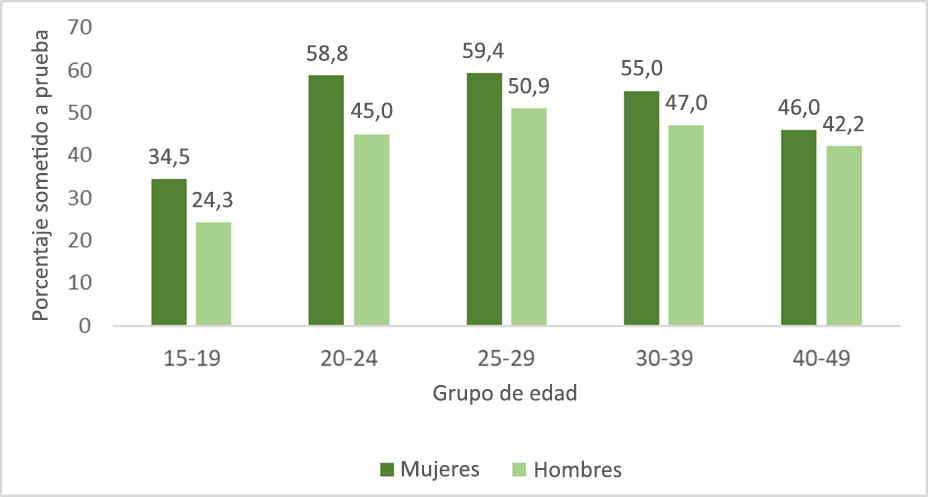 Fuente: Oficina Nacional de Estadística de Zimbabwe, MICS de 2014.En lo que respecta a facilitar el acceso de las mujeres a servicios de calidad para atender a las complicaciones derivadas de abortos realizados en condiciones no seguras a fin de reducir la tasa de mortalidad materna y estudiar la posibilidad de revisar la ley del aborto con miras a suprimir las disposiciones punitivas que se aplican a las mujeres que se someten a abortos para interrumpir embarazos no deseados, de conformidad con la recomendación general núm. 24 del Comité, así como a revisar los procedimientos relacionados con las excepciones previstas en la ley, cabe señalar lo siguiente: 	•	De acuerdo con lo contemplado en la Ley de Interrupción del Embarazo (capítulo 15:10), ninguna persona puede interrumpir un embarazo, salvo si este supone un peligro para la salud de la madre o en caso de violación o incesto, entre otros supuestos. Sin embargo, ello no impide al resto de las mujeres acceder a servicios de atención posterior al aborto. El Gobierno cuenta con una política activa en este sentido para garantizar la disponibilidad de este tipo de servicios.		Artículo 13: Eliminación de la discriminación contra la mujer en otras esferas de la vida económica y social; el derecho a participar en actividades recreativas, deportes y todos los aspectos de la vida cultural		Medidas constitucionales Se remite al Comité al párrafo 2.1 del presente informe, en el que se describen las medidas constitucionales y legislativas emprendidas para eliminar la discriminación contra la mujer en la vida económica y social.Los artículos 13 c) y 14 1) de la Constitución establecen, respectivamente, que el Estado debe promover el desarrollo de empresas industriales y comerciales a fin de empoderar a los ciudadanos de Zimbabwe y facilitar y adoptar medidas para empoderar, a través de una acción afirmativa adecuada, transparente, justa y equitativa, a todas las personas, los grupos y las comunidades marginadas del país, en particular las mujeres.Asimismo, el artículo 32 de la Constitución obliga al Estado a adoptar todas las medidas prácticas oportunas para alentar las actividades deportivas y recreativas, entre otras cosas, habilitando instalaciones a tal efecto accesibles a todas las personas.		Medidas administrativasEl Gobierno sigue adoptando medidas deliberadas y audaces con miras a fortalecer la participación de las mujeres en toda la cadena de valor de los principales sectores de la economía de Zimbabwe, a saber, la agricultura, la minería, el turismo y el comercio.La Política Nacional de Género Revisada establece, dentro de la esfera temática dedicada a las cuestiones de género y el empoderamiento económico, una serie de estrategias para incrementar el acceso de las mujeres a las oportunidades económicas y los beneficios derivados del desarrollo económico del país. Dicha Política se centra en los principales sectores de la economía y las fuentes potenciales de crecimiento económico, especialmente en los sectores de la minería, la agricultura, el turismo y el comercio. La Política también plantea medidas de acción afirmativa orientadas a subsanar los desequilibrios de empoderamiento económico en las zonas donde existen grandes disparidades. El Gobierno sigue promoviendo la participación de las mujeres en toda la cadena de valor del sector minero. En la actualidad hay 50.000 mujeres dedicadas a actividades de extracción artesanal de oro y el 20 % de las adjudicaciones disponibles corresponden a mujeres.En un esfuerzo por solventar el problema del escaso acceso de las mujeres a tecnologías de extracción apropiadas, el Gobierno ha creado, con carácter experimental, el Centro de Servicios para las Mujeres del Sector de la Minería, situado en una de las principales provincias mineras del país. El Centro constituye una planta de procesamiento de oro destinada a ayudar a las mineras a mejorar los resultados obtenidos de sus actividades de extracción de este metal. El Centro ofrece asistencia a 50.000 mujeres que llevan a cabo labores de extracción artesanal de oro en la provincia de Matabeleland Meridional. Actualmente se está construyendo otro centro de este tipo y se pretende contar con uno en todos los distritos mineros del país.Dentro del sector agrícola, el Gobierno está introduciendo el programa de agricultura dirigida y agricultura por contrato, que promueve el aumento del valor añadido y el cultivo de los cereales pequeños para garantizar la seguridad alimentaria de las agricultoras en tiempos de sequía.Con miras a incrementar la participación de las mujeres en las zonas propensas a la sequía, el Gobierno ha respaldado una serie de proyectos experimentales de horticultura en cinco distritos del país expuestos a este problema. Tales proyectos pretenden garantizar la seguridad alimentaria de los hogares y las comunidades. También sirven de plataforma para ampliar las competencias empresariales de las mujeres, ya que se les imparte formación en agroindustria y comercialización. Los proyectos mencionados contribuyen a forjar relaciones positivas entre los hombres y las mujeres, puesto que durante los encuentros celebrados periódicamente se capacita a estos en materia de cuestiones relacionadas con el género y los derechos de las mujeres. El programa cuenta con 800 beneficiarias directas que han recibido asistencia en la creación de instalaciones de irrigación para sus proyectos de horticultura. Más de 10.000 personas se han acogido a los proyectos de seguridad alimentaria y nutricional, creación de empleo y reducción del número de casos de violencia de género. Para aumentar el valor añadido por el trabajo de las mujeres, el Gobierno ha creado en cuatro distritos plantas de procesamiento y envasado de conservas de frutas y verduras orientadas a aquellas. Este proyecto cuenta con 5.000 beneficiarias. Tras haber constatado que una gran proporción de las mujeres de Beitbridge (una de las zonas propensas a la sequía) se dedicaba a la producción de orugas mopane, el Gobierno puso en marcha la creación de una planta de procesamiento de este tipo de orugas en dicho distrito, proyecto con el que se preveía ayudar a 1.500 mujeres.En Zimbabwe hay 6.027 mujeres dedicadas activamente a labores de apicultura y procesamiento de productos derivados de la miel en todo el territorio nacional. En el sector del turismo las mujeres aportan valor añadido a las artes y oficios utilizando los recursos disponibles localmente. El Gobierno está fomentando el acceso de las productoras y fabricantes de todos los sectores económicos señalados anteriormente a los mercados facilitando la participación de las mujeres en ferias comerciales nacionales, regionales e internacionales. Se han firmado varios memorandos de entendimiento con diversos países de la región para facilitar la cooperación comercial entre las mujeres zimbabuenses y los mercados e inversores potenciales. Con miras a promover las actividades comerciales de las mujeres en la región del Mercado Común para África Oriental y Meridional (COMESA), el Gobierno refundó en 2016 la Federación de Asociaciones Nacionales de Mujeres Empresarias de África Oriental y Meridional. La División de Zimbabwe de la Federación, encargada de impulsar programas para la integración de las mujeres en las actividades comerciales y de desarrollo de dicha región, se compone actualmente de un total de 2 millones de mujeres pertenecientes a los siguientes sectores: agricultura, pesca, industria, energía, turismo, minería, recursos naturales y transporte y comunicaciones. Periódicamente se organizan cursos de formación sobre adición de valor y espíritu emprendedor en el ámbito del comercio interregional destinados a todos los miembros de la mencionada División. Además, el Gobierno sigue facilitando apoyo financiero tanto a las empresarias de la División de Zimbabwe de la Federación del COMESA como a otros asociados para el desarrollo.Con miras a incrementar el acceso a financiación por parte de las mujeres desfavorecidas de diversos sectores económicos y de las mujeres (sustitúyase de las comunidades por desfavorecidas), el Gobierno sigue garantizando el funcionamiento del Fondo para el Desarrollo de la Mujer. Dicho Fondo constituye un mecanismo de crédito destinado a las mujeres marginadas, en particular las que viven en zonas rurales. Hasta la fecha se han desembolsado 3.014.734,68 dólares a 2.145 grupos de mujeres, a través de los que se ha logrado ayudar a 9.048 beneficiarias. Por otro lado, el 50 % de los préstamos destinados a la Cooperación para el Desarrollo de Pequeñas y Medianas Empresas se conceden a mujeres.En 2016 el Banco Central de Zimbabwe elaboró la Estrategia de Inclusión Financiera y puso en marcha los siguientes servicios orientados a aumentar el acceso de las mujeres al capital, los medios de producción y las oportunidades de empleo:	•	El Fondo para el Empoderamiento de las Mujeres (15 millones de dólares);	•	El Fondo para la Horticultura (10 millones de dólares);	•	El Fondo para la Extracción de Oro (40 millones de dólares);	•	El Fondo para la Exportación (50 millones de dólares);	•	El Fondo para el Establecimiento de Vínculos Comerciales (10 millones de dólares);	•	El Fondo Transfronterizo (15 millones de dólares).A estos servicios se accede a través de instituciones de microfinanciación, instituciones de este tipo orientadas a la captación de depósitos y bancos comerciales. Las instituciones bancarias aplican una tasa de interés total no superior al 10 % anual, mientras que las instituciones de microfinanciación aplican una tasa mensual máxima del 2 %. En todos los fondos señalados anteriormente existe un cupo reservado a las mujeres rurales; por su parte, el Fondo para el Empoderamiento de las Mujeres de 15 millones de dólares se destina exclusivamente a estas.En consonancia con esta estrategia, el Banco Central de Zimbabwe impone a todos los bancos las siguientes obligaciones:	•	Contar con una ventanilla especial de atención a las mujeres e incrementar el acceso de estas a la financiación;	•	Disponer de una oficina de asuntos de la mujer que gestione las solicitudes de préstamos destinados a mujeres;	•	Presentar forzosamente datos desglosados por sexo sobre los beneficiarios de préstamos a fin de vigilar el logro de las metas de empoderamiento financiero de las mujeres.Para reforzar los mecanismos de seguimiento y evaluación, el Banco Central de Zimbabwe también ha puesto en marcha un Comité de Aplicación de la Estrategia de Inclusión Financiera, formado por diferentes comités centrados en distintas esferas. El Ministerio de Asuntos de la Mujer, Género y Desarrollo de la Comunidad forma parte de dicho Comité y copreside el Grupo de Trabajo Temático Nacional sobre Mujeres, Finanzas y Desarrollo. Además, para promover el acceso de las mujeres a la financiación, el Gobierno ha creado un banco de microfinanciación para mujeres cuyos objetivos son los siguientes:	•	Incrementar el acceso de las mujeres a una financiación de capital y operacional asequible;	•	Facilitar la inclusión financiera mediante la descentralización del sistema bancario para hacerlo accesible a la mayoría de las mujeres residentes en zonas rurales o remotas.A raíz de estas y otras iniciativas, en la actualidad existe un número considerable de mujeres que participan en diferentes esferas de la actividad económica, tal como se indica a continuación en la figura 16.		Figura 13 
Promedio de tiempo semanal (en horas) dedicado por las mujeres y los hombres a actividades económicas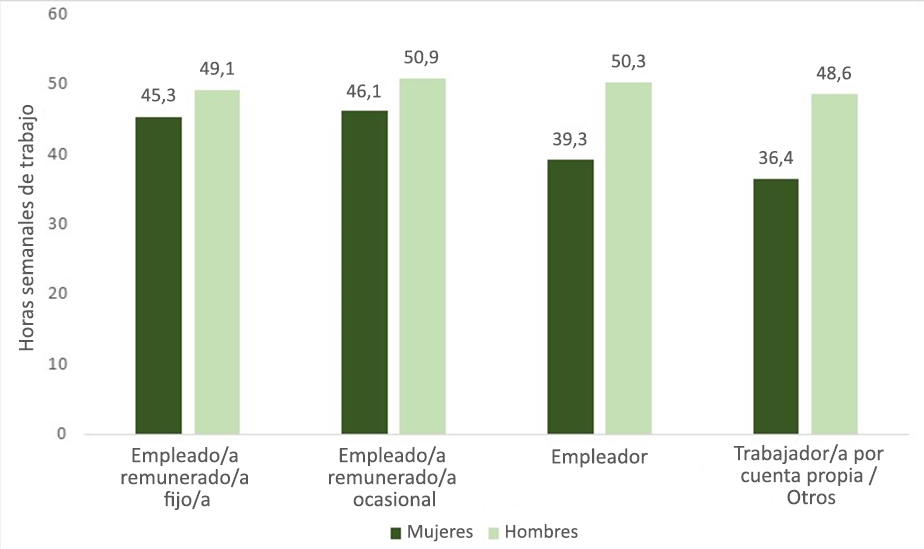 Fuente: Oficina Nacional de Estadística de Zimbabwe (encuesta de población activa de 2014).Por otro lado, el Gobierno sigue promoviendo la propiedad de empresas y cooperativas entre las mujeres, incluso en un sector en el que tradicionalmente existía un predominio de hombres, como se refleja a continuación en el cuadro 27.		Cuadro 27 
Distribución de establecimientos por mayoría del accionariado y tipo de propiedad a 30 de junio de 2014Fuente: Oficina Nacional de Estadística de Zimbabwe, Zimbabwe Women and Men Report (2016).		Artículo 14: Mujeres rurales		Medidas constitucionales y legislativasEl artículo 17 de la Constitución exhorta al Gobierno a que vele por un equilibrio de género íntegro y adopte medidas para promover la participación plena de las mujeres en todas las esferas, incluida la utilización de la tierra, en condiciones de igualdad con los hombres. De conformidad con las disposiciones constitucionales señaladas anteriormente, se ha establecido la obligación de registrar las tierras de los cónyuges de forma conjunta.En el Instrumento Jurídico núm. 53 de 2014 sobre los asentamientos agrícolas (permisos y condiciones) se contemplan los derechos de las esposas e hijas a heredar tierras de sus difuntos padres y maridos. Además, en dicha legislación se establece la posibilidad de que las mujeres adquieran propiedades en igualdad de condiciones con los hombres.		Medidas administrativasEn cuanto a la necesidad de hacer frente a las costumbres y prácticas tradicionales nocivas que afectan al pleno ejercicio del derecho de las mujeres a la propiedad, en especial en las zonas rurales, cabe señalar lo siguiente:	•	Tal como se menciona en el artículo 13, el Gobierno sigue promoviendo el acceso pleno e igualitario de las mujeres a los recursos económicos, incluido el derecho a la titularidad de la tierra, la propiedad y el crédito. Por otro lado, la agricultura constituye el eje vertebrador de la economía zimbabuense y la mayor parte de la población de Zimbabwe que vive en las zonas rurales trabaja en ese sector. El 68 % de las mujeres del país residen en zonas rurales y el 60 % de quienes elaboran productos básicos agrícolas son mujeres que habitan en tales zonas. Por consiguiente, su condición de propietarias de recursos agrícolas es decisiva para ampliar sus derechos a la propiedad. En la figura 17 y los cuadros 32 a 39 que aparecen a continuación se reflejan las diferencias entre las mujeres y los hombres en el acceso a los recursos productivos del sector agrícola.		Figura 14 
Distribución del ganado por sexo del propietario de la explotación 
o cabeza de familia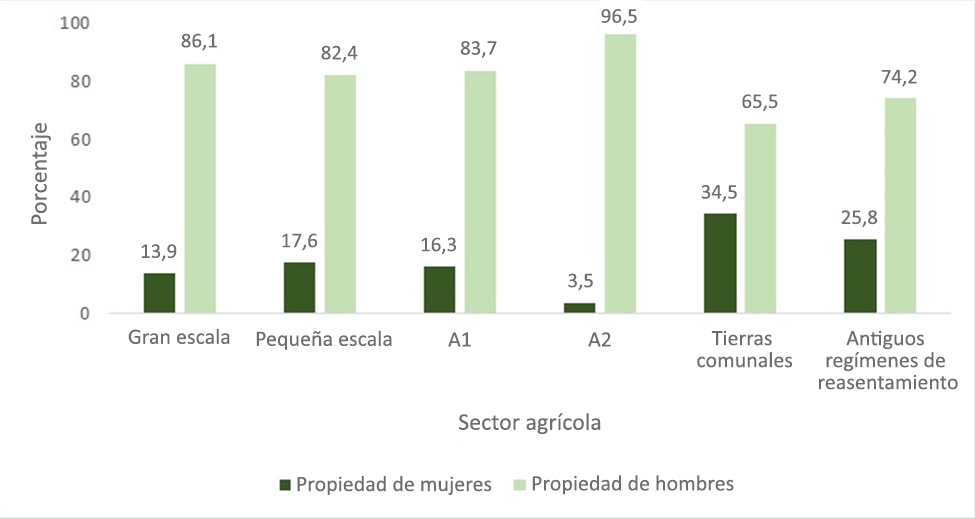 Fuente: Encuesta de Agricultura y Ganadería de 2014.		Cuadro 27 
Propiedad de las tierras agrícolas por sexo del propietarioFuente: Encuesta de Agricultura y Ganadería de 2014.		Cuadro 28 
Propiedad de los vehículos agrícolas por tipo de vehículo y sexo del propietario entre los agricultores comerciales a gran escalaFuente: Encuesta de Agricultura y Ganadería de 2014.		Cuadro 29 
Número de cabezas de ganado en explotaciones comerciales a gran escala por sexo del propietario de la explotaciónFuente: Encuesta de Agricultura y Ganadería de 2014.		Cuadro 30 
Número de cabezas de ganado en explotaciones comerciales a pequeña escala por sexo del propietario de la explotaciónFuente: Encuesta de Agricultura y Ganadería de 2014.		Cuadro 31 
Número de cabezas de ganado en explotaciones A1 por sexo del propietario de la explotaciónFuente: Encuesta de Agricultura y Ganadería de 2014.		Cuadro 32 
Número de cabezas de ganado en explotaciones A2 por sexo del propietario de la explotaciónFuente: Encuesta de Agricultura y Ganadería de 2014.		Cuadro 33 
Número de cabezas de ganado en las zonas de agricultura comunal por sexo del cabeza de familiaFuente: Encuesta de Agricultura y Ganadería de 2014.		Cuadro 34Fuente: Encuesta de Agricultura y Ganadería de 2014.En cuanto a la recomendación de supervisar la aplicación del programa de reforma agraria para garantizar que se respeten los cupos reservados a las mujeres, cabe señalar lo siguiente: 	•	El Gobierno ha creado la Comisión de Tierras de Zimbabwe para garantizar la rendición de cuentas, la equidad y la transparencia en la administración de las tierras agrícolas por parte del Estado, así como para llevar a cabo auditorías periódicas. La Comisión de Género de Zimbabwe desempeña también un papel fundamental en el seguimiento de las cuestiones relativas a la igualdad de género y los asuntos relacionados con el género y la justicia social, incluido el derecho de las mujeres a la tierra;	•	La Comisión de Tierras de Zimbabwe acaba de entrar en funcionamiento y dispone de una secretaría a tiempo completo descentralizada para las ocho provincias agrícolas en las que residen la mayoría de las mujeres rurales. Aunque el personal de dicha secretaría no se contrató hasta 2017, la Comisión ya ha empezado a cumplir con el mandato otorgado constitucionalmente de auditar las tierras estatales de uso agrícola a fin de determinar los patrones de asignación de tierras, incluidos los cupos de mujeres, y de garantizar la igualdad y la eliminación de la discriminación de género en la administración y la asignación de tierras en virtud de lo dispuesto en el artículo 297 1) c) ii) A) de la Constitución;	•	Por otro lado, las disposiciones del artículo 297 1) d) facultan a la Comisión de Tierras de Zimbabwe para investigar y resolver las denuncias y controversias relativas a la supervisión, administración y asignación de tierras agrícolas, cuyos litigios abarcan asimismo el uso compartido de las tierras estatales y la utilización por parte de las mujeres a raíz del divorcio o la herencia tras la muerte de los padres. Hasta la fecha, la Comisión de Tierras de Zimbabwe ha resuelto 120 controversias en sus primeros 12 meses de funcionamiento y tiene previsto solucionar al menos 300 antes de diciembre de 2017.En cuanto a la recomendación de que se preste especial atención a las necesidades de las mujeres rurales para garantizar que tengan acceso a los servicios de salud, educación, agua limpia y saneamiento, a tierras fértiles y a proyectos que generen ingresos, cabe señalar lo siguiente: 	•	Se remite al Comité a las observaciones relativas al artículo 12 en lo que respecta al derecho a la salud;	•	Se remite al Comité a los párrafos 2.137, 2.138, 2.140, 2.41 y 2.1.42 que aparecen con anterioridad en lo referente al derecho a la tierra.Con respecto a la recomendación de prestar especial atención a las necesidades de las mujeres rurales a fin de asegurar su acceso a la educación, se remite al Comité al análisis relativo al artículo 10 y al cuadro 40 que aparece más adelante, donde se refleja también la alta tasa de alfabetismo entre las mujeres residentes en las zonas rurales.En cuanto al derecho a servicios de abastecimiento de agua limpia y saneamiento, cabe señalar que el Gobierno puso en marcha en 2013 la Política Nacional de Aguas, cuyo objetivo es orientar las actividades destinadas a facilitar a las comunidades una infraestructura adecuada al respecto. La Política hace especial hincapié en el suministro de agua no contaminada a las zonas rurales. El 76 % de los hogares de Zimbabwe utilizan fuentes mejoradas de agua potable (agua corriente, pozo entubado o pozo de sondeo, pozo cubierto o manantial protegido). Casi todos los hogares de las zonas urbanas (el 98,4 %) y el 67,5 % de los situados en las zonas rurales utilizan fuentes de agua mejoradas. Véase a continuación la figura 15.		Figura 15 
Porcentaje de hogares de Zimbabwe que utilizan fuentes mejoradas 
de agua potable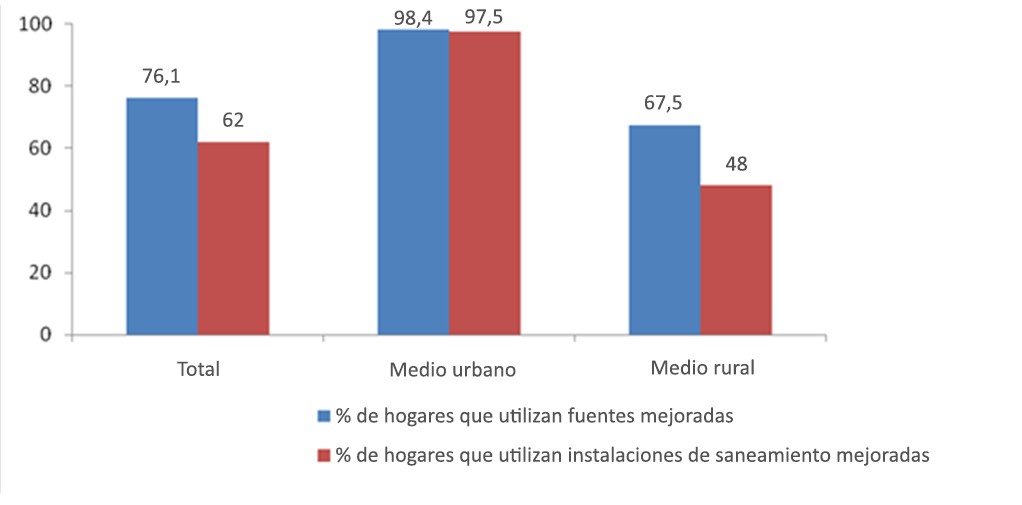 Fuente: Oficina Nacional de Estadística de Zimbabwe (2015).Pese a todo, en Zimbabwe se observa con preocupación que, en los hogares carentes de infraestructura de abastecimiento de agua, la responsabilidad de ir a buscarla sigue recayendo sobre las mujeres, tal como se ilustra más adelante en la figura 19. Esta responsabilidad reduce el tiempo dedicado por las mujeres al trabajo remunerado, como se refleja a continuación en la figura 16.		Figura 16 
Tiempo dedicado a ir a buscar agua potableFuente: Oficina Nacional de Estadística de Zimbabwe, MICS de 2014.Para hacer frente al problema expuesto en el párrafo 1.149 y en las figuras 19 y 20, el Gobierno intensificó desde 2015 la ejecución progresiva del Programa Rural de Agua, Saneamiento e Higiene. El Gobierno creó el Comité Nacional de Acción (CNA) del Programa Rural de Agua, Saneamiento e Higiene, constituido por una serie de expertos de los diversos ministerios competentes y otros departamentos gubernamentales conexos con la función de coordinar y gestionar los proyectos de agua, saneamiento e higiene. El CNA tiene también el mandato de facilitar una orientación holística de la política nacional de abastecimiento de agua, saneamiento e higiene, así como de vigilar y supervisar todos los proyectos en la materia y movilizar recursos para determinados programas de Zimbabwe en este ámbito. Para integrar los componentes de agua, saneamiento e higiene, el Gobierno ha empleado un enfoque multisectorial que, en el caso de las zonas rurales, abarca las cuatro esferas temáticas, con sus correspondientes logros, que se enumeran a continuación.Rehabilitación y creación de nuevas infraestructuras de abastecimiento de agua, saneamiento e higiene:	•	Se han perforado en total 1.629 pozos de sondeo nuevos con bombas de carga. En el cuadro 41 que aparece más adelante se incluye un desglose por sexo de los beneficiarios de esta medida;	•	Se han rehabilitado 10.408 puntos de abastecimiento de agua, superando la cifra de los 8.200 seleccionados inicialmente;	•	Se han rehabilitado los 32 sistemas de agua corriente previstos;	•	Se han instalado letrinas completas multicompartimento en 1.659 de las 1.660 escuelas seleccionadas;	•	Se ha promovido el saneamiento y la higiene en función de la demanda de las escuelas y comunidades;	•	Se han construido letrinas privadas en 113.049 de los 197.265 hogares seleccionados; 	•	Se ha creado una alianza público-privada para garantizar la existencia de instalaciones de agua, saneamiento e higiene sostenibles;	•	Se ha impartido capacitación a 10.035 comités de gestión de puntos de abastecimiento de agua, superando el objetivo previsto de 10.030;	•	Se ha proporcionado formación y equipos a 2.513 mecánicos de bombas de aldea, superando el objetivo de 2.242 establecido inicialmente;	•	Se ha abordado la gobernanza de la infraestructura de abastecimiento de agua, saneamiento e higiene.Por otro lado, se ha creado un sistema de gestión de la información sobre agua, saneamiento e higiene en las zonas rurales basado en tecnología móvil y web en seis de las ocho provincias consideradas inicialmente. 		Cuadro 41 
Número de beneficiarios desglosado por género a 31 de octubre de 2016		Artículo 15: Igualdad ante la ley		Medidas constitucionales y legislativasLos artículos 26 y 56 de la Constitución establecen que todas las personas son iguales ante la ley y tienen derecho a la misma protección y a acogerse a la legislación, lo que incluye la igualdad de derechos y obligaciones de los cónyuges durante el matrimonio y en el caso de su posible disolución. A fin de garantizar a todas las personas la igualdad ante la ley y el acceso a la justicia, en el artículo 31 de la Constitución se encomienda al Gobierno la tarea de proporcionar servicios de representación jurídica en las causas civiles y penales a quienes la necesiten y no puedan permitirse un abogado particular. El artículo 66 de la Constitución establece el derecho a la libertad de circulación y de residencia de todos los ciudadanos de Zimbabwe, así como de cualquier otra persona que se encuentre legalmente en el país. El artículo 71 de la Constitución dispone que toda persona tiene derecho, dentro del territorio de Zimbabwe, a adquirir, poseer, ocupar, usar, transferir, hipotecar, arrendar o enajenar cualquier tipo de bien, ya sea individualmente o asociándose con otras personas. 		Medidas administrativasA fin de mejorar el acceso de las personas indigentes a los servicios jurídicos, el Gobierno ha descentralizado las operaciones de la Dirección de Asistencia Jurídica en las diez provincias del país.		Artículo 16: Igualdad en el matrimonio y derecho de familia		Medidas constitucionales y legislativasEl artículo 56 de la Constitución prohíbe la discriminación por diversos motivos (entre ellos, el sexo, el estado civil, la situación de embarazo, el género, la condición de haber nacido dentro o fuera del matrimonio y la discapacidad física) que afectan directamente a los derechos de las mujeres en lo relativo a la familia, el matrimonio y el divorcio. Además, en el artículo 80 2) se otorga a las mujeres los mismos derechos que a los hombres en relación con la custodia y la tutela de los hijos. En los artículos 25, 26 y 78 se contemplan la protección de la familia, el matrimonio y los derechos matrimoniales, respectivamente, haciendo hincapié en la igualdad de derechos y obligaciones entre los cónyuges durante el matrimonio y en caso de disolución, así como en la necesidad de que el matrimonio se contraiga con el libre y pleno consentimiento de los futuros cónyuges. Zimbabwe está examinando actualmente todas las leyes parlamentarias para asegurar su conformidad con lo dispuesto en la Constitución. Este ejercicio también ayudará a detectar discrepancias en las diversas leyes. Asimismo, se está revisando la legislación sobre el matrimonio con miras a elaborar un instrumento legislativo amplio y consolidado en el que se aborden todas las cuestiones matrimoniales. 		Medidas judicialesEn la causa Mudzuru y Tsopodzo c. el Ministro de Justicia, Asuntos Jurídicos y Parlamentarios y Otros (CCZ 2016), el Tribunal Constitucional declaró ilegales los matrimonios contraídos antes de que una o ambas partes hubieran cumplido los 18 años. Esta decisión aclaró otras cuestiones jurídicas sobre el matrimonio relacionadas con el matrimonio infantil en Zimbabwe dentro del ámbito de aplicación y el contenido de la Constitución de 2013 y los convenios internacionales al respecto.		Medidas administrativas Con respecto a la prohibición de la poligamia, de conformidad con la recomendación general del Comité, cabe señalar lo siguiente: 	•	En Zimbabwe existen tres tipos de matrimonios reconocidos: las uniones contraídas en virtud del capítulo 5:11 de la Ley del Matrimonio; las uniones celebradas con arreglo al capítulo 5:07 de la Ley del Matrimonio Consuetudinario; y las uniones no registradas en virtud del derecho consuetudinario. Aunque el matrimonio polígamo está contemplado en el derecho consuetudinario, el capítulo 5:11 de la Ley del Matrimonio lo prohíbe;	•	Si bien el tipo de matrimonio contraído depende en gran medida de la decisión de los contrayentes, se alienta a las mujeres de Zimbabwe, a través de los programas de sensibilización del Ministerio de Asuntos de la Mujer, Género y Desarrollo de la Comunidad, a contraer matrimonio en virtud de lo dispuesto en el capítulo 5:11 de la Ley del Matrimonio, en el que se prohíbe la poligamia. Por otro lado, en la encuesta MICS de 2014 se solicitó información sobre la poligamia. Véase al respecto la figura 21 que aparece más adelante. Durante la investigación se estudiaron los factores que propiciaban las uniones polígamas para determinar las políticas adecuadas en la materia. 		Figura 17 
Distribución de las mujeres y los hombres con edades entre 15 y 49 años que han contraído uniones polígamas por nivel educativo y volumen de riqueza de los hogares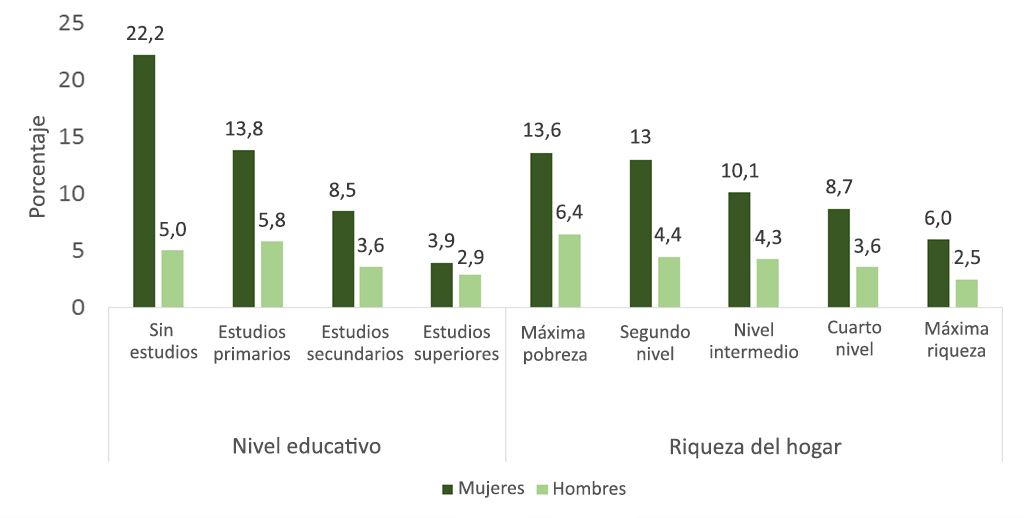 Fuente: Oficina Nacional de Estadística de Zimbabwe, MICS de 2014.Con respecto a la recomendación del Comité de que se contemple la posibilidad de elaborar y aprobar un código de la familia unificado de conformidad con la Convención en el que se aborde la cuestión de la igualdad respecto de los derechos de sucesión y los derechos de propiedad y sobre la tierra y se prohíba la poligamia, cabe señalar lo siguiente: 	•	Actualmente Zimbabwe carece de un código de la familia unificado. Sin embargo, el país cuenta con leyes adecuadas que abordan todas las cuestiones relacionadas con la familia;	•	En lo relativo a los derechos de herencia y propiedad de bienes y los derechos sobre la tierra, se remite al Comité al artículo 14;	•	Por lo que respecta a la prohibición de la poligamia, se hace referencia a la respuesta que figura anteriormente en el párrafo 2.158. 		Parte 3: Dificultades de Zimbabwe con respecto a la aplicación de la ConvenciónZimbabwe se enfrenta a dificultades financieras debido a la continua imposición de sanciones económicas ilegales por parte de algunos países occidentales, lo que ha obstaculizado la aplicación y materialización de los derechos de las mujeres. La falta de ayuda de las instituciones financieras internacionales para hacer frente a la balanza de pagos ha obligado al Gobierno a depender en gran medida de los recursos movilizados en el mercado interno.La escasez de margen fiscal ha afectado a las medidas del Gobierno destinadas a capacitar a la Comisión de Género de Zimbabwe y otros organismos e instituciones gubernamentales cuyo papel es decisivo para llevar a cabo actuaciones que permitan lograr la igualdad de género y el empoderamiento de las mujeres. Las limitaciones de recursos también han obstaculizado considerablemente la participación efectiva de las mujeres en los principales sectores económicos.La escasez de recursos ha restringido el margen de maniobra del Gobierno para rehabilitar la infraestructura en esferas como la salud, la educación, los servicios de abastecimiento de agua y saneamiento, la generación de energía y la red de carreteras, así como para ampliar la capacidad de dicha infraestructura. De ahí que el Gobierno se haya visto sometido a restricciones en los siguientes ámbitos:	•	La educación de la población desfavorecida. Por ejemplo, el Gobierno ha tenido dificultades para financiar plenamente el Módulo de Asistencia a la Educación Básica;	•	La prestación de servicios de asistencia sanitaria, especialmente a los grupos vulnerables. Existen diversas iniciativas gubernamentales de prestación de servicios de salud con un noble objetivo que siguen desarrollándose con dificultades;	•	La descentralización de la labor de la Dirección de Asistencia Jurídica a nivel de distrito para ampliar el acceso a la justicia.Las consecuencias del cambio climático siguen afectando a los medios de subsistencia de las mujeres, en particular los de las que viven en zonas marginadas, dificultando enormemente el acceso de estas al agua, las tierras cultivables, la energía y los alimentos. 		Perspectiva futuraZimbabwe sigue manteniendo relaciones cordiales con los asociados para el desarrollo y colabora en diversas iniciativas que requieren apoyo financiero y técnico para la ejecución de los programas de igualdad de género y empoderamiento de las mujeres.El Gobierno mantiene su determinación de armonizar todas las leyes con la Constitución, así como de elaborar y revisar políticas que promuevan la igualdad de género y el empoderamiento de las mujeres. El Gobierno sigue fortaleciendo los vínculos entre sus ministerios y departamentos, en particular a través de los coordinadores y los comités especializados en cuestiones de género, así como con las partes interesadas, a fin de crear una plataforma que le permita celebrar consultas y cooperar con los correspondientes interesados en la ejecución de actuaciones y la capacitación de las instituciones encargadas de promover la igualdad de género y el empoderamiento de las mujeres. El Gobierno se mantiene decidido a potenciar una trayectoria de crecimiento económico sostenible con miras a reactivar e impulsar la economía mediante la ejecución de su plan de desarrollo macroeconómico, orientado simultáneamente al empoderamiento económico de la ciudadanía, el empoderamiento de las mujeres y la reducción de la pobreza. El Gobierno sigue adoptando medidas especiales de carácter temporal en esferas en las que existen desigualdades entre hombres y mujeres, especialmente en lo relativo a la participación en la política, la adopción de decisiones y los principales sectores económicos. El Gobierno seguirá promoviendo los derechos de las mujeres mediante la sensibilización pública sobre la legislación, la Constitución y la Convención. 		ConclusiónLas cuestiones relativas a los derechos de las mujeres y la igualdad de género constituyen una prioridad para Zimbabwe. Por consiguiente, el país mantiene su determinación de aplicar las disposiciones de la Convención sobre la Eliminación de Todas las Formas de Discriminación contra la Mujer y continuará colaborando con la comunidad internacional y los asociados para el desarrollo.CDPDConvención de las Naciones Unidas sobre los Derechos de las Personas con DiscapacidadCEDCMConvención sobre la Eliminación de Todas las Formas de Discriminación contra la Mujer CTIMCiencia, tecnología, ingeniería y matemáticas EDSEncuesta Demográfica y de SaludMICSEncuesta de indicadores múltiples por conglomeradosMOUMemorando de entendimiento ODSObjetivos de Desarrollo SostenibleONGOrganizaciones no gubernamentalesONUNaciones UnidasOSC Organizaciones de la sociedad civilPANPlan de Acción Nacional para los Huérfanos y Niños VulnerablesPENSIDAPlan Estratégico Nacional de Respuesta al VIH y el SidaSADC Comunidad de África Meridional para el Desarrollo SidaSíndrome de inmunodeficiencia adquiridaUAUnión Africana UE Unión EuropeaVIHVirus de la inmunodeficiencia humanaWASHAgua, Saneamiento e Higiene AñoCasos denunciados a la PolicíaCasos tramitados por la FiscalíaDenuncias a la Policía retiradas a instancias de la víctimaCasos juzgados y resueltos por la FiscalíaDenuncias ante los tribunales retiradas a instancias de la víctima (Fiscalía)201213 1737 4595 7146 2501 209201313 1497 3895 7606 0191 370201415 3008 3426 9587 1221 220201520 5289 11611 4128 238878201621 75511 8529 9039 9081 944ParlamentoParlamentoParlamentoSenadoSenadoSenadoAñoEscañosMujeresPorcentaje de mujeresEscañosEscañosMujeresPorcentaje de mujeres2012214321599992424201327085318080384820142708632808038482015270863280803848Cargo201320132013201420142014201520152015MujeresHombresTotalMujeresMujeresHombresTotalMujeresMujeresHombresTotalComisionado/a General de Prisiones01100110011Comisionado/a General Adjunto/a de Prisiones12311341134Comisionado/a de Prisiones00022462235Comisionado/a Auxiliar Superior257000055813Comisionado/a Auxiliar5111655813442731Comisario/a principal5384355394413133245Comisario/a2510412933331211542727114141Jefe/a de Centro Penitenciario5720225960602212816363240303Director/a de Centro Penitenciario157369526173173398571161161403564Funcionario/a Superior de Prisiones3101 0571 3673813811 2291 6104614611 4021 863	Total5621 7892 3516606602 0242 6847377372 2332 970201320132014201420152015CargoMujeresHombresMujeresMujeresHombresMujeresMujeresHombresCorte SupremaPresidente/a de la Corte Suprema01001001Vicepresidente/a de la Corte Suprema01001001Juez/a53553665Tribunal SuperiorMagistrado/a Presidente/a01001001Juez/a1118111118131318Tribunal del TrabajoJuez/a Superior10110110Juez/a1051010410104Consejo Superior de la MagistraturaMagistrados/as9211592921159898112CargoMujeresHombresTotal%Jefe/a de Ministerio (Secretario/a Permanente)11263729,7Director/a Principal12465820,6Director/a7219026227,4Director/a Adjunto/a15144259325,4Concejal/a (en autoridades locales)3131 6491 96215,9Miembro del Consejo de Administración de Empresas Paraestatales/Estatales297110029Director/a General de Empresas Paraestatales/Estatales237710023Vicerrector/a de Universidades Estatales381127Director/a de Escuelas Estatales de Profesorado 861457Director/a de Escuelas Estatales de Agricultura26825Director/a de Escuelas Politécnicas Estatales26825Director/a de Centros Públicos de Enseñanza Primaria7762 1682 94426Director/a de Centros Públicos de Enseñanza Secundaria4161 9402 35617,6Embajador/a10364621,7Comisionado/a de la Función Pública26346043,3201320132014201420152015CargoMujeresHombresMujeresMujeresHombresMujeresMujeresHombresRedactor/a Jefe/a del Grupo01001001Redactor/a11011111111Redactor/a Adjunto/a04005005Redactor/a Auxiliar Superior02001001Redactor/a Auxiliar13113113Redactor/a Ejecutivo/a01001001Redactor/a de Noticias17119119Redactor/a de Noticias Adjunto/a11111111Jefe/a de Oficina04004004Redactor/a de Ocio00000000Redactor/a de Política01002002Redactor/a de Deportes 04 0 04 0 04Redactor/a de Entretenimiento22222222Redactor/a de Negocios13113113Redactor/a de Negocios Adjunto/a02002002Redactor/a de Deportes Adjunto/a02002002	Total74777517751CargoMujeresHombresTotalDirector/a General de Grupo–11Jefe/a de Departamento246Directivo/a11415Redactor/a de Tareas011Jefe/a de Oficina347Corresponsal Jefe/a101Editor/a Jefe/a de Imagen011Productor/a Jefe/a145Redactor/a3710Productor/a Ejecutivo/a51116Productor(a) / Presentador(a)355994Compilador/a de Programas022Visualizador/a de Programas112Reportero/a51318Investigador/a101Cámara Jefe/a189Editor/a de Vídeo112Editor/a de Imagen336	Total63134197Grado Mujeres HombresTeniente General 01General de División01General de Brigada 07Coronel 320Teniente Coronel 1251Mayor2237AñoPorcentaje 201131201242201337201441201528201646,7ProvinciaHombresMujeresTotalBulawayo2 6693 9166 585Harare20 69621 21941 915Manicaland5 8029 17314 975Mash. Central3 8604 7818 641Mash. Occidental 3 1604 1147 274Mash. Oriental 4 3695 89010 259Masvingo4 3125 0919 403Mat. Septentrional 3 4644 9818 445Mat. Meridional1 8033 6755 478Midlands8 25316 45624 708	Total (nacional)58 38879 396137 784SexoSexoSexoCombinación de materiasCombinación de materiasCombinación de materiasCombinación de materiasProvinciaNúmero de escuelasHombresMujeresTotalMFQMFQMBQMFBMFBQTotalBulawayo273101694792732731582919479Harare415853219065685683131015906Mash. Central16189672561531539661256Mash. Oriental3240825065837337327249658Mash. Occidental162069129717317312220297Mat. Septentrional138858146696949820146Mat. Meridional15166115281139139881638281Midlands39523242765553553186620765Manicaland36473248721436436270312721Masvingo26369186555384384148914555	Total2613 3171 7475 0643 1213 1211 702931485 064SexoSexoCombinación de materiasCombinación de materiasCombinación de materiasCombinación de materiasProvinciaNúmero de escuelasHombresMujeresMFQMFQMBQMFBMFBQTotalBulawayo272962372242242711424533Harare405273106046042051018837Mash. Central121499717517556132246Mash. Oriental2934823555055020121583Mash. Occidental172017719119163204278Mat. Septentrional1311369112112351619182Mat. Meridional1617316823923980220341Midlands395303165025022914013846Manicaland38550336420420391705886Masvingo29430269312312330543699	Total2603 3172 1143 3293 3291 742271895 431Proporción porcentual de mujeresProporción porcentual de mujeresProporción porcentual de mujeresProporción porcentual de mujeresProporción porcentual de mujeresProporción porcentual de mujeresProporción porcentual de mujeresRama/Departamento2012201320142011201220132014Diseño y confección585845100,098,394,8100,0Peluquería y cosmetología1596100,0100,0100,0100,0Estudios empresariales20418618357,557,861,368,9Estudios de administración41143827756,357,260,360,3Estudios de secretariado75347894,994,797,194,9Archivística/
Biblioteconomía 2092149874,676,173,470,4Tecnología de la información97879034,440,236,834,4Educación931395044,030,158,344,0Construcción1413233,321,423,10,0Ingeniería de automoción197196902,52,02,65,6Ingeniería eléctrica11214117720,719,617,718,1Ingeniería mecánica1461391219,96,87,99,9	Total1 6311 6541 21747,746,747,748,4Proporción porcentual de mujeresProporción porcentual de mujeresProporción porcentual de mujeresProporción porcentual de mujeresProporción porcentual de mujeresRama/Departamento20122013201120122013Artes aplicadas5111223,396,191,1Automoción5532992,923,35,0Construcción112763,327,314,8Comercio7251 37060,360,362,2Tecnología de la información22422335,735,734,1Ingeniería civil23243722,620,322,4Ingeniería eléctrica49492616,216,218,6Hostelería17421175,876,479,1Biblioteconomía e información15628768,668,668,6Medios de comunicaciónn.d.8945,9n.d.49,4Ingeniería mecánica3295174,94,93,1Impresión y artes gráficas789530,934,625,3Tecnología científica69267242,042,346,3	Total3 7195 26535,237,739,5Rama/DepartamentoTotal de personas matriculadasTotal de personas matriculadasProporción porcentual de mujeresProporción porcentual de mujeresProporción porcentual de mujeresRama/Departamento2011201420112014Artes aplicadas766994,794,771,0Ciencias aplicadas15915940,940,940,9Automoción2001663,03,04,8Estudios empresariales22622150,950,957,0Ingeniería civil10317915,515,510,6Ingeniería de la construcción36882,82,83,4Informática (TIC)7713246,846,837,9Tecnología de la madera24214,24,20,0Ingeniería eléctrica17127915,215,211,8Gestión28624149,749,750,2Mecánica1412725,05,03,7Formación en investigación y desarrollo empresarial225363,663,645,3Estudios de gestión administrativa825390,290,292,5Turismo y hostelería955773,773,773,7	Total1 7061 99038,038,030,1Rama/DepartamentoTotal de personas matriculadasTotal de personas matriculadasProporción porcentual de mujeresProporción porcentual de mujeresProporción porcentual de mujeresRama/Departamento2012201320122013Artes aplicadas y diseño242041,741,755,0Ingeniería química216914,314,324,6Automoción1882403,23,22,9Contabilidad19718660,960,959,7Ingeniería civil y construcción59748,58,58,1Diseño y confección686098,598,596,7Tecnología de la información19313157,057,051,1Cosmetología37894,694,6100,0Ingeniería eléctrica17317215,615,613,4Salud ambiental 10313540,840,843,7Bromatología296248,348,351,6Horticultura 987954,154,151,9Gestión 47744855,655,664,3Mecánica 1942355,75,77,7Educación y formación 344479,479,454,5Secretariado 9180100,0100,0100,0Hostelería y turismo553570,970,977,1Gestión de archivos e información292737,937,951,9	Total2 0702 10545,245,242,3Facultad/EscuelaTotal de personas matriculadasTotal de personas matriculadasProporción porcentual de mujeresProporción porcentual de mujeresProporción porcentual de mujeresFacultad/Escuela2011201220112012Agricultura37847929,129,131,1Artes1 4571 79053,353,356,0Comercio1 4042 32433,333,333,7Facultad de Ciencias de la Salud1 1442 01740,140,143,0Educación17345255,555,556,9Ingeniería41154910,710,713,3Derecho46950851,451,454,3Ciencia48480634,134,134,1Estudios sociales2 2552 87846,746,748,3Veterinaria13517236,336,339,5	Total8 31011 97541,741,742,9Facultad/EscuelaTotal de personas matriculadasTotal de personas matriculadasProporción porcentual de mujeresProporción porcentual de mujeresProporción porcentual de mujeresFacultad/Escuela2012201420122014Ciencias aplicadas8281 40543,443,443,8Entorno construido25815119,019,015,9Comercio7752 55936,536,546,6Comunicación15055356,756,764,6Ciencias de la información22023769,169,148,5Tecnología industrial8311 07123,523,523,2Medicina256852,052,047,1	Total3 0876 18536,836,842,5Total de personas matriculadasTotal de personas matriculadasTotal de personas matriculadasProporción porcentual de mujeresProporción porcentual de mujeresProporción porcentual de mujeresFacultad/Escuela2012201320142012201220132014Agricultura y ciencias ambientales99689752650,350,345,046,2Ciencia2 7022 1712 53348,348,343,843,2Comercio1 0347861 33528,028,031,329,7	Total4 7323 8544 39444,344,341,539,4FacultadTotal de personas matriculadasTotal de personas matriculadasTotal de personas matriculadasProporción porcentual de mujeresProporción porcentual de mujeresProporción porcentual de mujeresFacultad2012201320142012201220132014Agriculturan.d.966459n.d.n.d.31,832,5Artes 2 5023 1571 81252,052,053,655,8Comercio5 5355 7163 37142,342,341,839,8Educación1 6461 46171456,156,153,953,6Derecho13914717246,846,849,733,7Ciencias sociales3 5734 0012 11151,151,150,753,0Ciencia y tecnología1 5201 7111 61935,235,231,933,3	Total14 91517 15910 25846,946,945,644,8Sector industrialHombresMujeresTotalTotalSector industrialHombresMujeresPorcentajeNúmeroAgricultura, silvicultura y pesca46,054,01004 212 822Explotación de minas y canteras89,210,810092 305Fabricación77,522,5100252 475Suministro de electricidad, gas, vapor y aire acondicionado95,24,81008 896Suministro de agua, evacuación de aguas residuales, gestión de desechos y descontaminación 97,03,01008 130Construcción96,53,510098 985Comercio al por mayor y al por menor, reparación de vehículos a motor37,962,1100681 019Transporte y almacenaje91,28,8100106 735Servicios de alojamiento y alimentación51,748,310032 938Información y comunicación84,415,610025 620Servicios financieros y de seguros65,035,010020 147Actividades inmobiliarias82,317,710022 745Actividades profesionales, científicas y técnicas73,326,710026 045Servicios administrativos y de apoyo83,416,610057 198Administración pública y defensa; seguridad social obligatoria73,626,4100100 169Educación43,057,0100178 585Atención de la salud humana y asistencia social35,864,210047 916Actividades artísticas, de entretenimiento y recreativas84,715,310028 785Otros servicios42,457,6100100 500Actividades de los hogares como empleadores y productores de bienes no diferenciadas20,579,5100160 416Actividades de organizaciones y órganos extraterritoriales45,954,11002 238Actividades no declaradas41,159,01001 199	Total49,350,71006 265 869Sector industrialHombresMujeresTotalTotalSector industrialHombresMujeresPorcentajeNúmeroExplotación de minas y canteras93,76,310046 998Fabricación84,715,3100134 540Suministro de electricidad, gas, vapor y aire acondicionado94,55,51007 856Suministro de agua, evacuación de aguas residuales, gestión de desechos y descontaminación 96,23,81006 519Construcción95,05,010047 328Comercio al por mayor y al por menor, reparación de vehículos a motor 60,139,9100130 658Transporte y almacenaje92,67,410077 765Servicios de alojamiento y alimentación55,744,310026 435Información y comunicación81,118,910019 129Servicios financieros y de seguros60,739,310017 958Actividades inmobiliarias81,918,110020 729Actividades profesionales, científicas y técnicas71,828,210023 726Servicios administrativos y de apoyo83,916,110052 705Administración pública y defensa; seguridad social obligatoria73,326,710098 743Educación43,057,0100172 204Atención de la salud humana y asistencia social36,463,610047 151Actividades artísticas, de entretenimiento y recreativas75,424,610016 540Otros servicios65,934,110027 930Actividades de los hogares como empleadores no diferenciadas 20,879,2100148 299Actividades de organizaciones y órganos extraterritoriales45,954,11002 238Actividades no declaradas0,0100,0100707	Total63,336,71001 126 158Situación laboralHombresMujeresTotalEmpleo remunerado fijo81,718,3100,0Empleo remunerado ocasional/temporal/por obra o servicio/estacional60,339,7100,0Empleador/a69,630,4100,0Trabajo por cuenta propia (agricultores/as comunitarios/as, de reasentamiento y periurbanos/as)43,156,9100,0Trabajo por cuenta propia (otro tipo)55,544,5100,0Trabajo familiar auxiliar no remunerado42,957,1100,0Participación en cooperativas de productores/as31,968,1100,0Situación no declarada28,971,1100,0	Total46,054,0100,0ProvinciaNivel de atención primariaPrimer nivel de derivación de pacientesSegundo nivel de derivación de pacientesTercer nivel de derivación de pacientesTotalHarare 7700885Manicaland2453110277Mashonaland Central 1421210155Mashonaland Oriental1942110216Mash. Occidental1701810189Mat. Septentrional1 1401700157Mat. Meridional1151710133Midlands 2411210254Masvingo1881911208Bulawayo3700845	Total1 5491477171 719Año%2012525Oficina Nacional de Estadística de Zimbabwe, censo de 20122014614Oficina Nacional de Estadística de Zimbabwe, MICS de 20142015651Oficina Nacional de Estadística de Zimbabwe, EDS de 2015Año%2010-201166,2Oficina Nacional de Estadística de Zimbabwe, EDS de 2010-2011201480,6Oficina Nacional de Estadística de Zimbabwe, MICS de 2014201578,1Oficina Nacional de Estadística de Zimbabwe, EDS de 2015Tipo de propiedadMayoría del accionariadoMayoría del accionariadoMayoría del accionariadoMayoría del accionariadoTipo de propiedadPropiedad de hombresPropiedad de mujeresPropiedad igualitariaNo se conoceTotal% en propiedad de mujeresPropietario único16 2214 7861 28436222 65321,1Sociedad privada de responsabilidad limitada4 0407292 2561 0538 0789,0Sociedad colectiva4751241 304301 9336,4Cooperativa6031471011786816,9	Total21 3395 7864 9451 46233 53217,3Tierras agrícolasSexo del propietarioSexo del propietarioTierras agrícolasHombreMujerTotalGran escala638118756Pequeña escala16 4312 72219 153A1104 24727 650131 897A216 3801 87418 254Tierras comunales593 907435 0251 028 932Antiguas explotaciones de reasentamiento67 07031 83998 909	Total798 673499 2281 297 901Sexo del agricultorSexo del agricultorTipo de maquinaria o equipoHombreMujerTractores de labor1 407201Camiones, camionetas, furgonetas y otros vehículos de transporte de bienes1 713231Cosechadoras690Equipo remolcado por tracción mecánica4 411447Equipo remolcado por tracción animal1 777369GanadoGanadoGanadoGanadoGanadoGanadoGanadoGanadoSexo del propietarioAsnosOvejasCabrasCerdosPollos de raza híbrida para consumo humanoGallinas ponedorasPollos autóctonosPavosHombre67313 4098 4598 99414 0061 326 55519 0381 366Mujer1194955716090629 5132 66581	Total79213 4589 0169 15314 9121 356 06821 7041 446GanadoGanadoGanadoGanadoGanadoGanadoGanadoGanadoGanadoSexo del propietarioAsnosOvejasCabrasCerdosConejosPollos de raza híbrida para consumo humano Gallinas ponedorasPollos autóctonosPavos y gansosHombre23 41257 988333 968426 3796 3881 249 76446 781584 44913 102Mujer2 3039 50561 32211 6123 299327 69021 801110 5493 118	Total25 71567 493395 290437 9929 6871 577 45468 583694 99816 221GanadoGanadoGanadoGanadoGanadoGanadoGanadoGanadoGanadoSexo del propietarioAsnosOvejasCabrasCerdosPollos de raza híbrida para consumo humanoGallinas ponedorasPollos autóctonosConejosPavosHombre48 47931 087340 53015 53473 26940 8161 164 6496 38045 530Mujer5 6053 03884 9205 69233 202N.d.273 0571 7633 788	Total54 08334 125425 45021 226106 47040 8161 437 7068 14349 317GanadoGanadoGanadoGanadoGanadoGanadoGanadoGanadoSexo del propietarioAsnosOvejasCabrasCerdosPollos para consumo humanoGallinas ponedorasPollos autóctonosConejosHombre4 20331 509139 9696 283195 06515 732257 9277 896Mujer1709249 1127 92751512 92930 551741	Total4 37332 433149 08114 210195 58028 661288 4788 637Sexo del cabeza de familiaGanadoGanadoGanadoGanadoGanadoGanadoGanadoGanadoGanadoSexo del cabeza de familiaAsnosOvejasCabrasCerdosPollos de raza híbrida para consumo humanoGallinas ponedorasPollos autóctonosConejosPavosHombre261 917 141 215 1 885 077 133 986 157 845 38 709 4 532 383 72 991 280 166 Mujer151 303 70 407 1 375 146 32 794 118 941 14 881 2 787 869 19 205 129 109 	Total413 220 211 622 3 260 223 166 780 276 786 53 589 7 320 252 92 196 409 276 GanadoGanadoGanadoGanadoGanadoGanadoGanadoGanadoGanadoSexo del propietarioAsnosOvejasCabrasCerdosPollos para consumo humanoGallinas ponedorasPollos autóctonosConejosPavos / gansosHombre18 8548 369270 80617 605393 7245 300714 87112 43943 914Mujer5 1891 94068 1132 02324 3591 517252 0387645 255	Total24 04310 308338 91919 628418 0836 816966 90913 20349 168DistritoNúm. de pozos de sondeo nuevosTotal de beneficiariosNiñosMujeresBikita5717 8199 8584 295Mhondoro-Ngezi4517 0826 8335 637Gokwe Sur9096 78717 42246 032Gokwe Norte7549 34821 24715 198Gweru309 5434 1993 149Kariba307 0103 3631 896Zvishavane306 9373 3612 081Umguza358 7502 0983 408Kwekwe4323 7556 0009 688Mwenezi7042 7869 23116 030Tsholotsho2813 2623 9655 075Insiza4522 7567 3457 406Lupane3514 7857 3764 001Nkayi5012 8764 7874 300Matobo4011 5665 6423 720Gwanda409 3405 1252 346Binga6126 40618 5424 368Chegutu5017 3288 7944 544Hwange405 2282 3011 590Sanyati3011 7236 1742 571Bulilima426 0002 4002 160Mangwe409 9006 1262 340Beitbridge508 4124 2272 095Bubi309 4444 1042 796Chiredzi5716 5649 0504 101Umzingwane308 6743 8962 594Gutu8025 11010 6398 086Masvingo5938 80615 91012 030Mberengwa5521 3528 2217 320Zaka5613 7305 7674 256Hurungwe8049 49012 25418 214Makonde7027 45017 0155 371Zvimba309 7505 2162 414